Воспитатели:Бармашова Т.И.             Обирина Л.П.п. Курагино2014-2015г.ЦЕНТРПОЗНАВАТЕЛЬНОГО РАЗВИТИЯ Наименование Лото, домино в картинках Предметные и сюжетные картинки, тематические наборы картинокИллюстрации и копии реальных предметов бытовой техникиДидактические игры по обучению грамотеМелкая мозаикаНаборы разрезных картинокЧудесные мешочкиНастольно-печатные игры разнообразной тематики и содержанияИллюстрации с изображением хозяйственно-бытового труда детей и взрослых домаПособия для нахождения сходства и различия предметовДоска, мел, магнитыКартинки с последовательно развивающимся действиемКарточки с буквами, цифрамиШашки Картинки с изображением  космического   пространства, планет, звезд, космического корабляДетские энциклопедииИллюстрации, изображающие одежду, головные уборы, обувь, транспорт, посуду.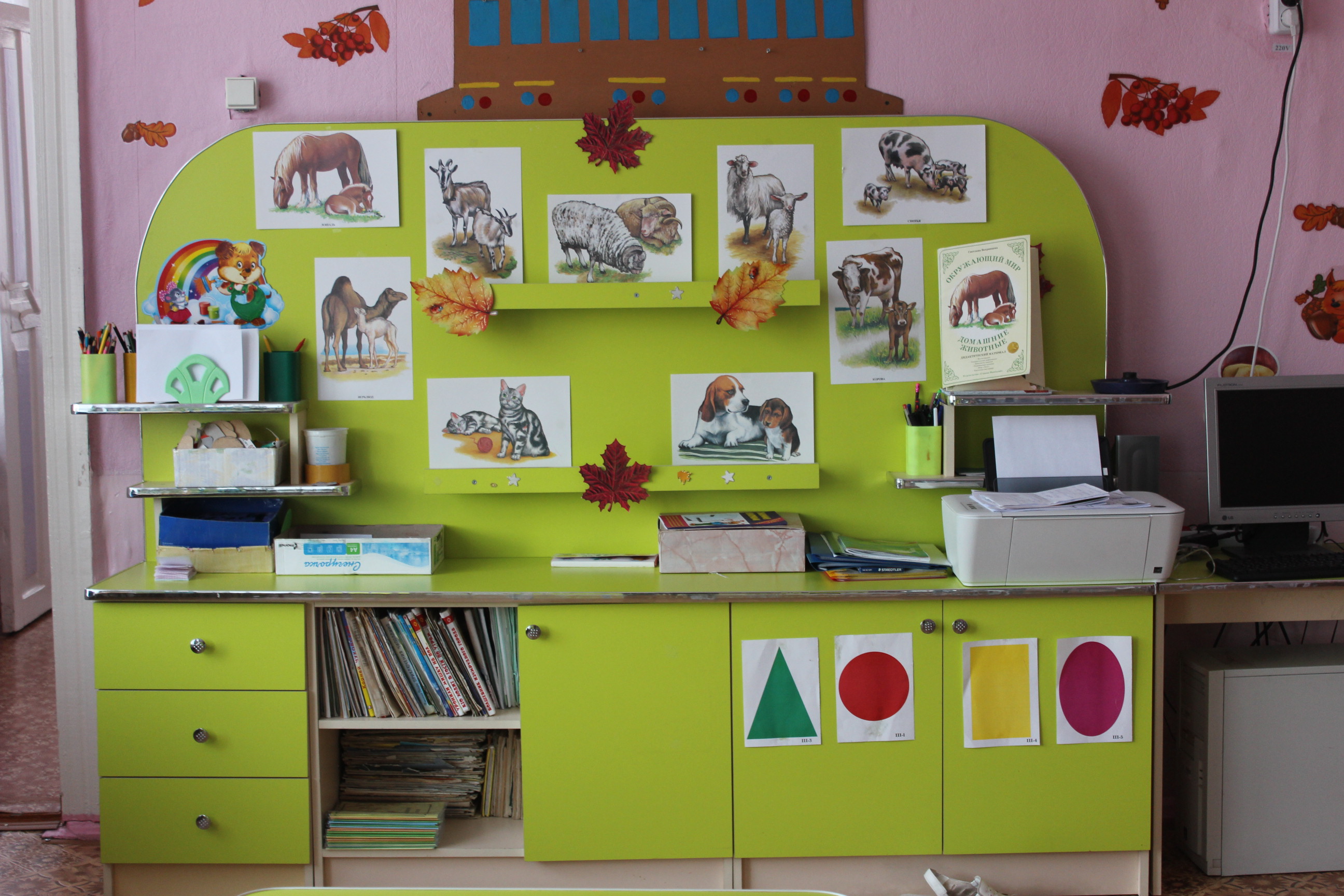 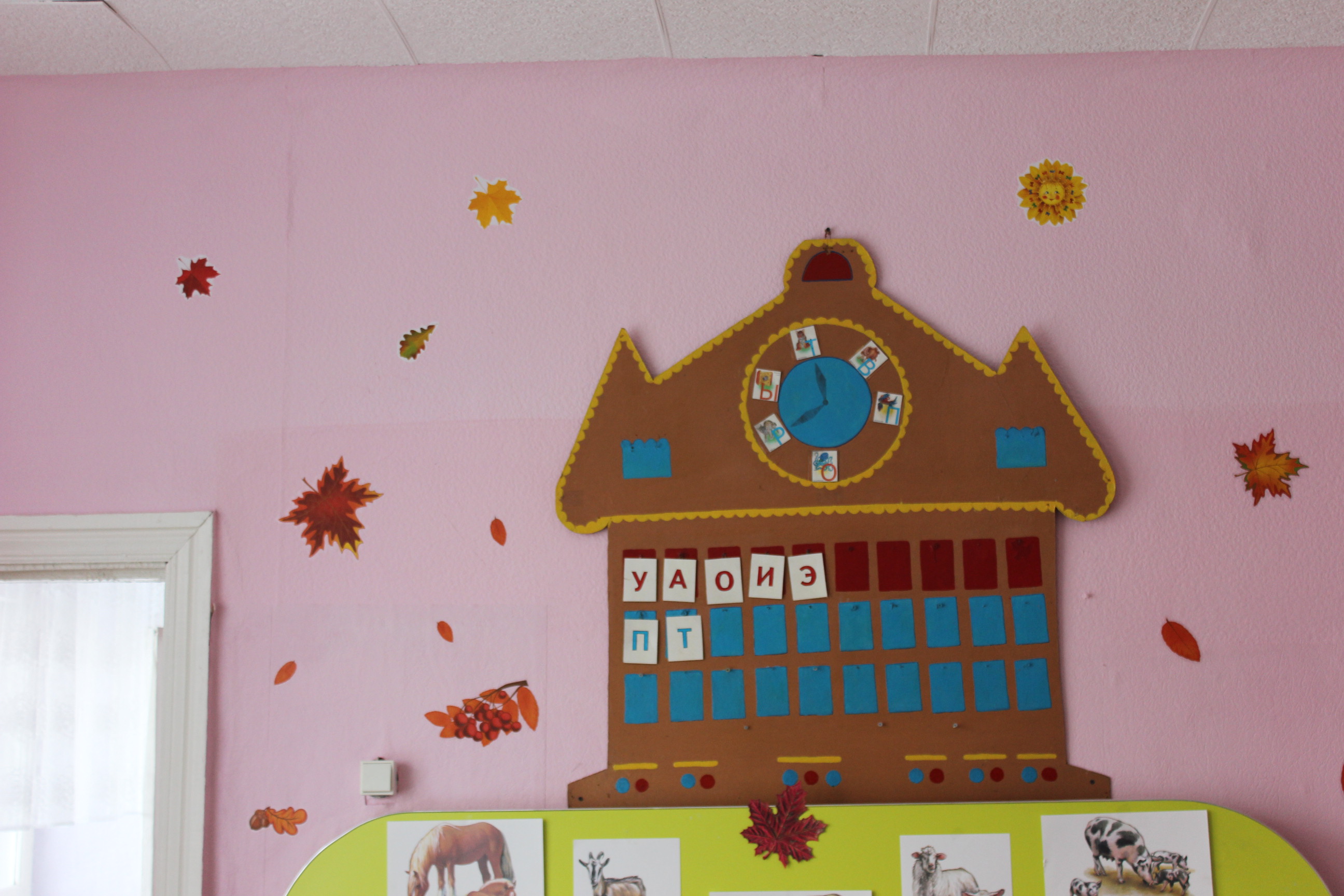 ЦЕНТР ДЕТСКОГО ТВОРЧЕСТВАНаименованиеПроизведения народного искусства, альбомы с рисунками и фотографиями произведений декоративно-прикладного искусстваИллюстрации декоративно-оформительского искусстваПроизведения живописи (репродукции)Заготовки для рисования, вырезанные по разной формеБумага тонкая и плотнаяАкварельные краски, кисточки, палитраСалфетки из тканиПластелинМольберт  для демонстрации рисунков детейЕмкости для промывания ворса кистей от краскиГотовые бумажные, картонные, тканевые формы для выкладывания и наклеиванияЩетинные кисти и баночки для клея Печатки, губки, ватные тампоны для нанесения узоровКлеенки для аппликацииДоски для лепкиАльбомы для раскрашиванияНожницы, клейИнвентарь для уборки рабочего местаСилуэты дымковских игрушек, птиц и животных по мотивам народных изделий, вырезанные из белой бумаги, шаблоны разделочных досок, образцы узоров на полосеОбрезки цветной бумаги, ткани, вырезки из журналов  для создания коллажей Бросовый материал 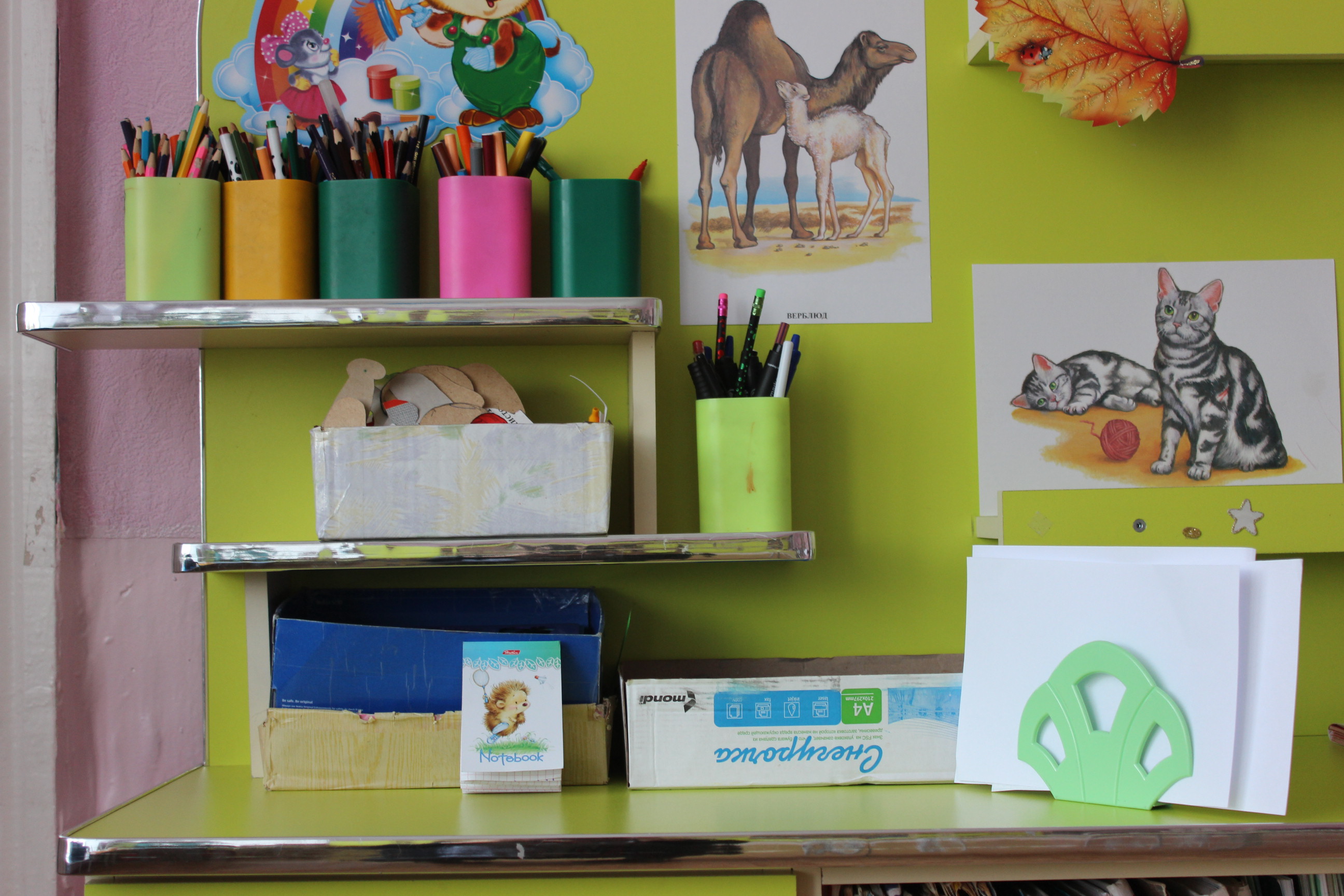 ЦЕНТР ТЕАТРАНаименованиеНастольный театрМаски, шапочкиФланелеграф,Домик, для показа фольклорных произведенийТеневой театрБибабо, конусный театрКостюмы для драмматизации Театр на ширме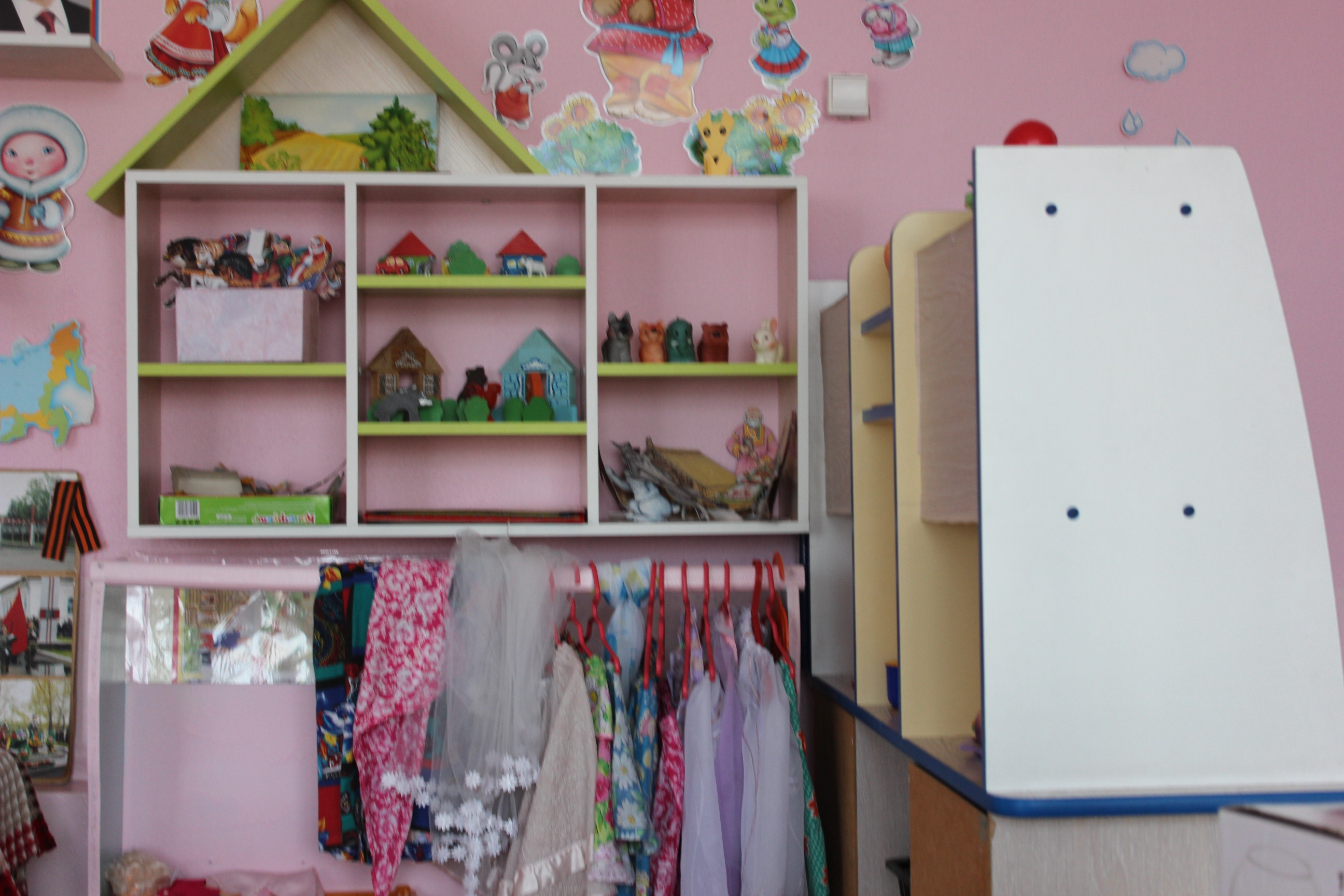 ЦЕНТР  МУЗЫКИНаименование Игрушки - музыкальные инструменты (неозвученные, погремушки, барабан, бубен, металлофон, колокольчик)Музыкальные игрушки: музыкальные молоточки, шумелки, музыкальный заяцИгрушки с фиксированной мелодией ( звуковые книжки)В аудиозаписи: детские песенки, фрагменты детских музыкальных произведений, песенного фольклора, записи звуков природыНародные музыкальные игрушки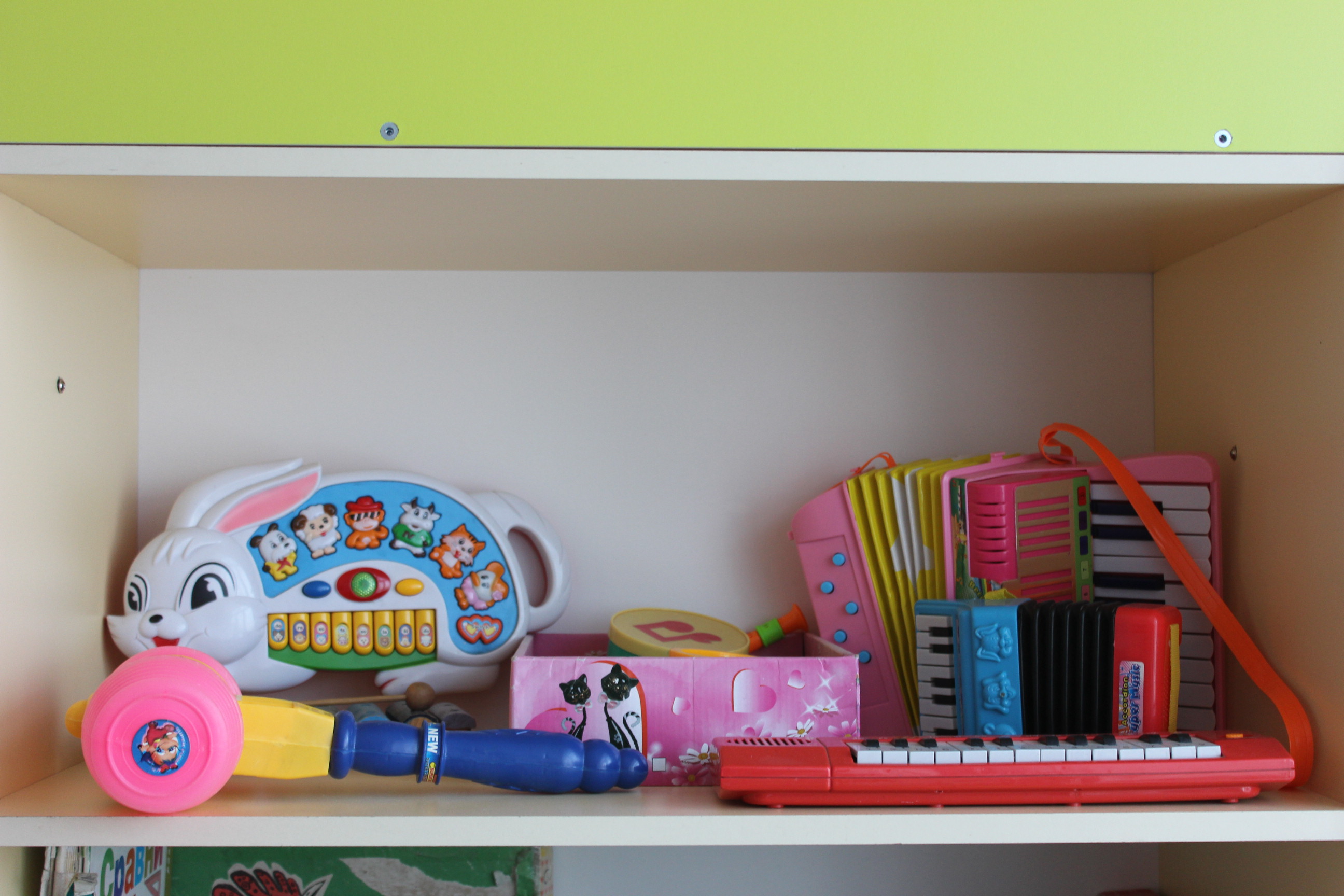 ЦЕНТР КОНСТРУКТИВНЫХ ИГРНаименование Конструкторы разного размера (напольные и настольные)Фигурки для обыгрывания: наборы диких и домашних животных, фигурки людейИгрушки бытовой тематикиТематические конструкторыПриродный материалРазнообразный полифункциональный материал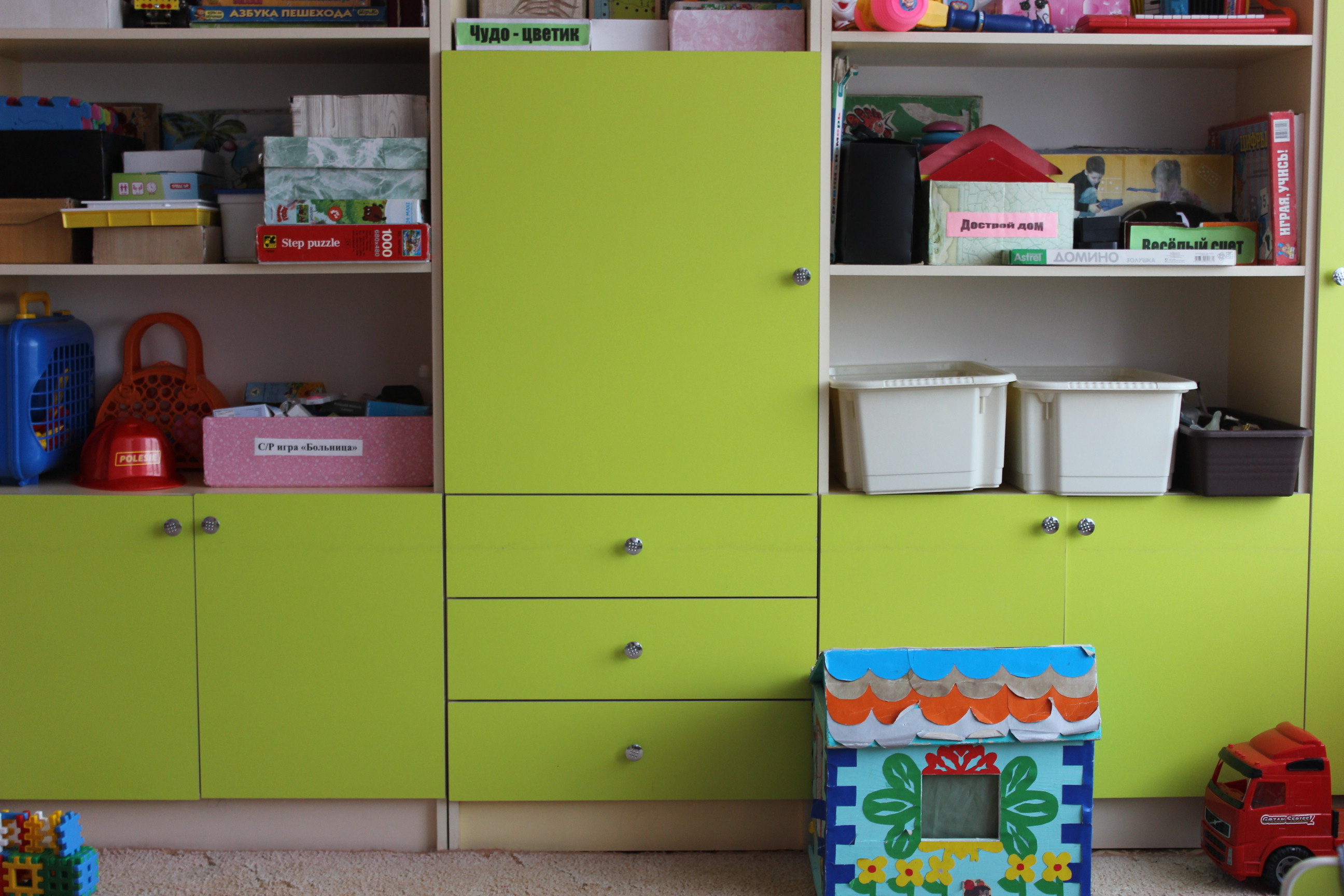 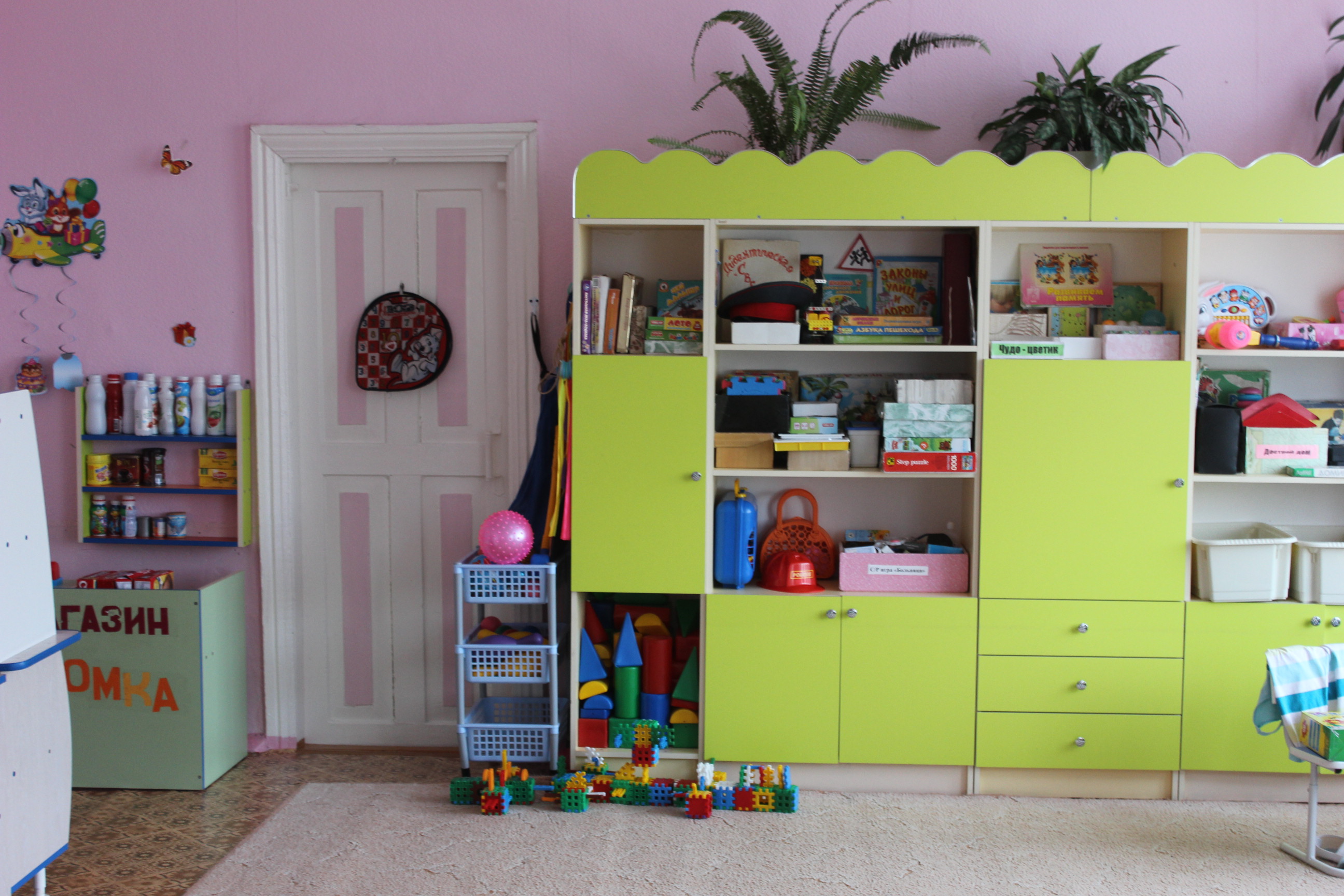 ЦЕНТР БЕЗОПАСНОСТИНаименованиеИгры, связанные с тематикой по ОБЖ и ППДМакет проезжей частиМакет светофора, дорожных знаков Иллюстрации, изображающие опасные инструменты и опасные ситуацииДидактический материал по безопасностиПапки-передвижки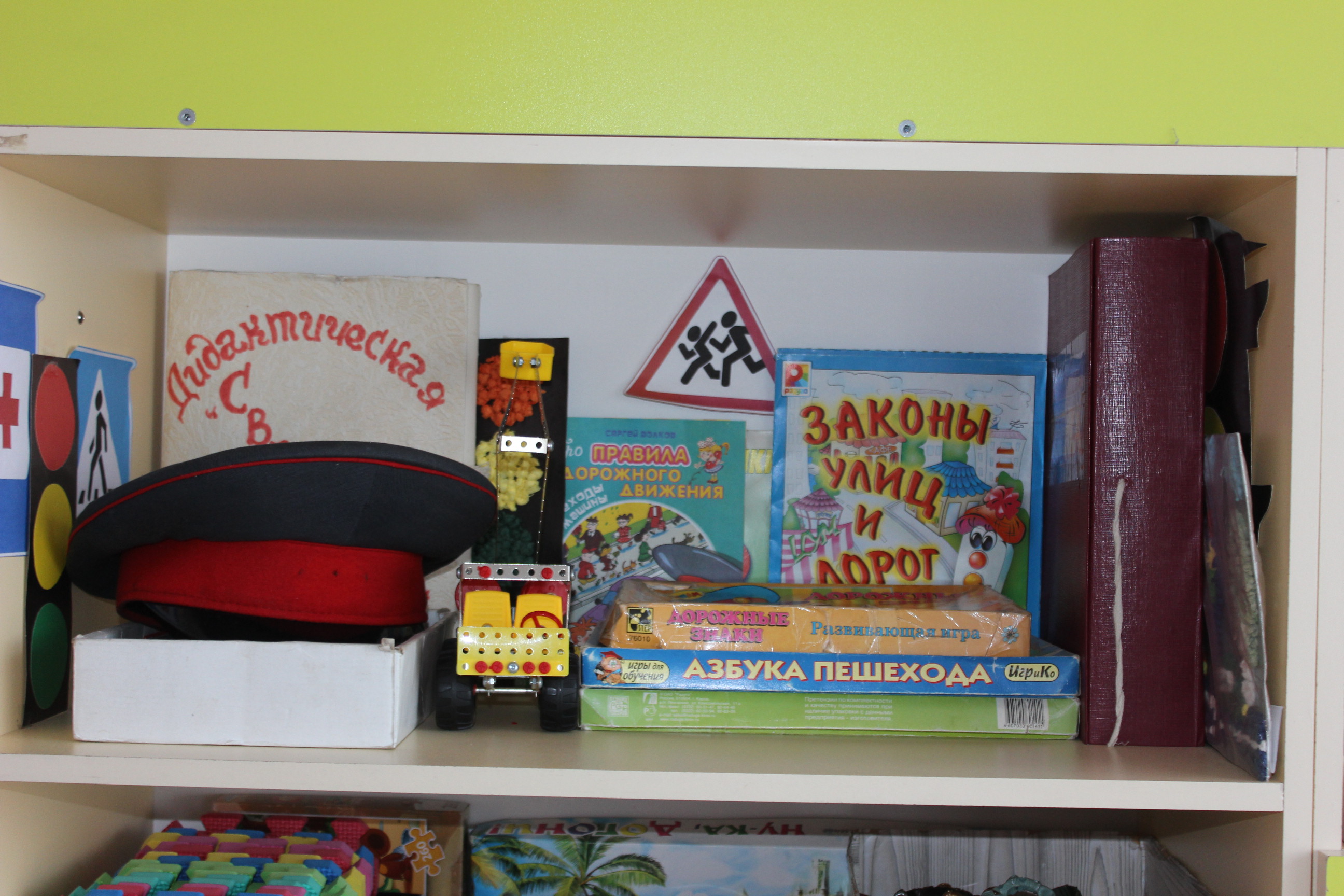 ЦЕНТРЗАНИМАТЕЛЬНОЙ МАТЕМАТИКИНаименованиеИгры на развитие ориентировки по схеме, модели, плану: «Найди путь к домику», «Найди клад по схеме»Игры на составление целого: «Пазлы», «Собери узор»Игры на освоение отношений «часть-целое»Игры на сравнение предметов по нескольким признакам: «Найди 5 отличий», «Найди одинаковых»Игры на установление последовательности предметов по степени возрастания: «Разложи предметы по высоте, длине, ширине и т.п.»Игры на поиск недостающего объекта в рядуГеометрические плоскостные фигуры и объемные формы, различные по цвету, размеруРазвивающие игрыЧисловые карточки с изображением от 1 до 10 кругов, квадратов, треугольников Математический планшет, узорные кубикиСчетный материал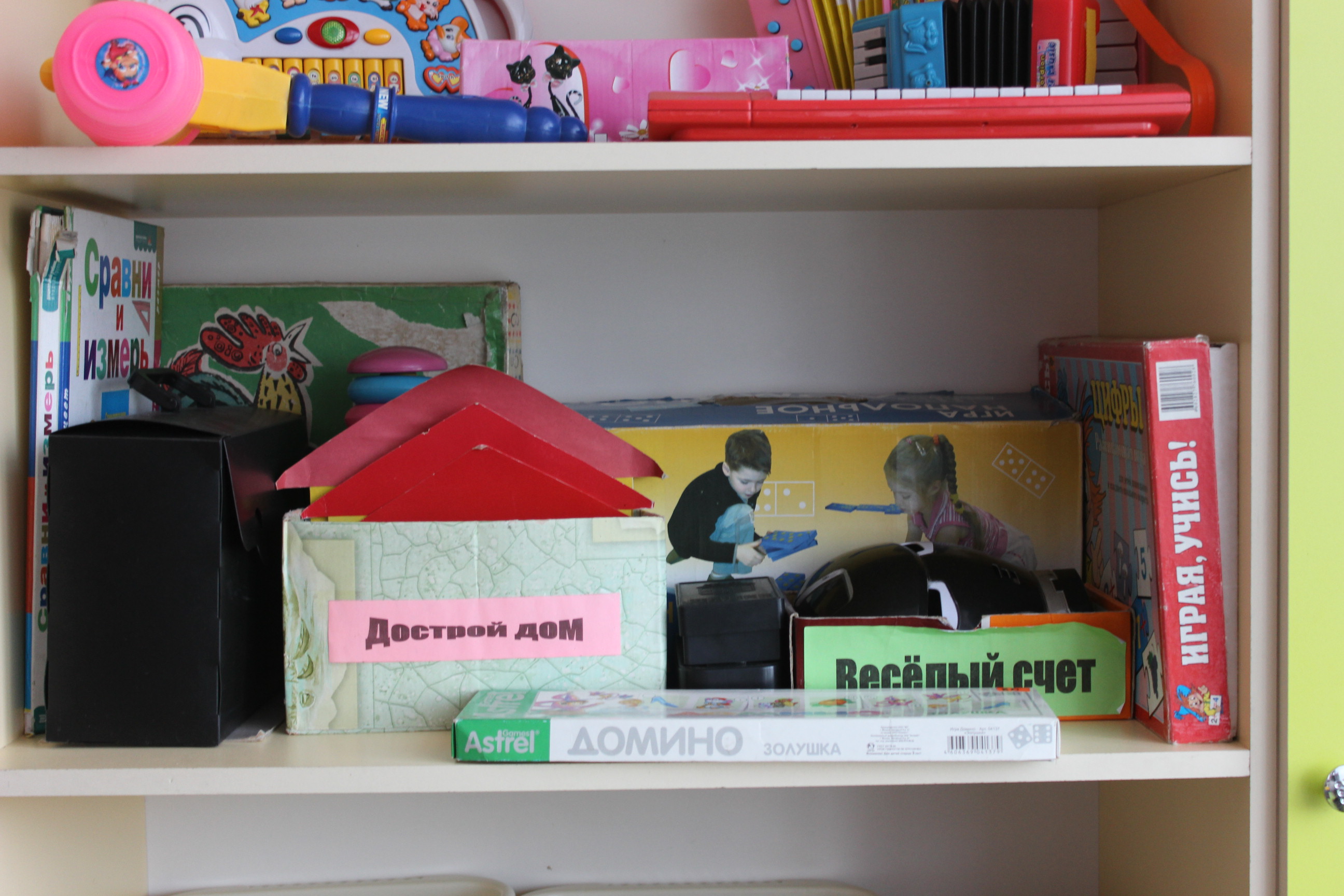 ЦЕНТР ДЕЖУРСТВАНаименованиеДоска с карманами  дежурныхКартинки, обозначающие каждого ребенкаГрафик дежурстваФартуки, косынкиЦЕНТР КНИГИНаименованиеДетские книгиКартинки для фланелеграфаФланелеграфИллюстрации к детским произведениямИгрушки, изображающие сказочных персонажейСюжетные картинкиВыставки, книги одного автораЛитературные игрыИгры с грамматическим содержаниемКнижки-раскраскиКнижные иллюстрации с последовательным изображением сюжета сказки Цветные карандаши, бумага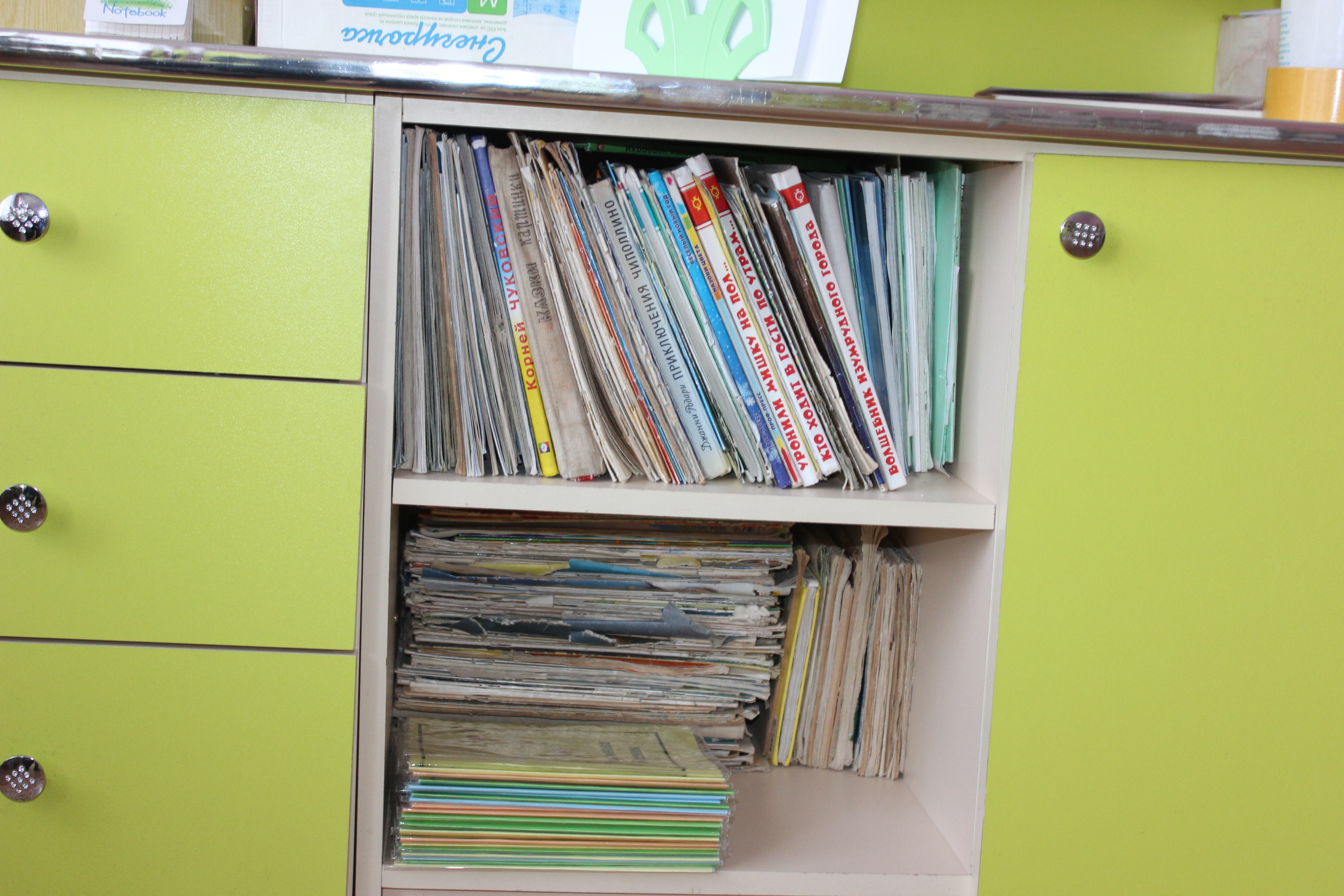 ЦЕНТР КОРРЕКЦИИНаименованиеДидактические игры на развитие внимания, мышления, памяти, дыханияКартотека пальчиковых игрКартотека игр на дыханиеКартотека игр на развитие артикуляцииМыльные пузыри МячикиПриродный материал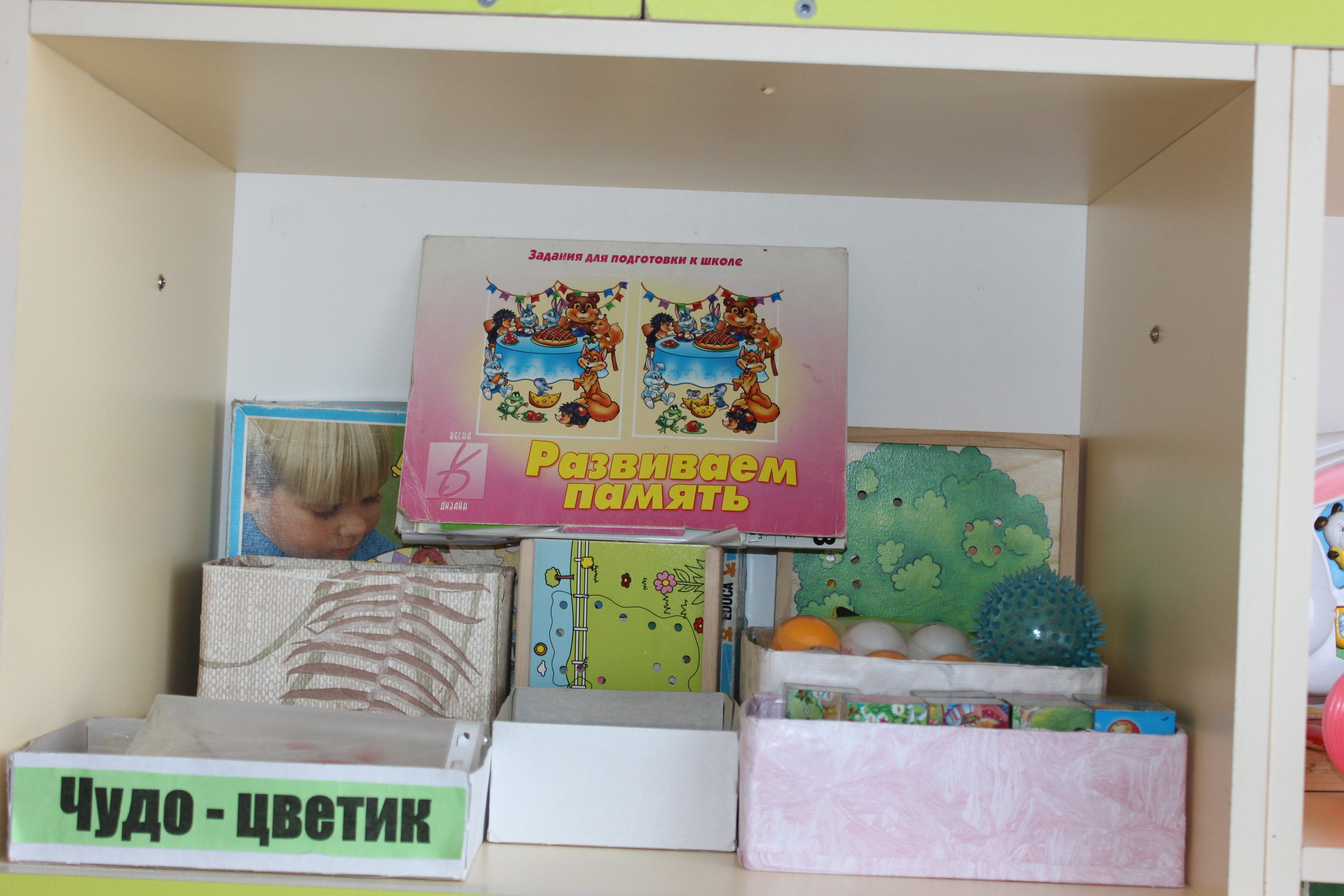 ЦЕНТРПАТРИОТИЧЕСКОГО ВОСПИТАНИЯНаименованиеРоссийский флаг, герб, портрет Президента РоссииИллюстрации военной техникиИллюстрации с изображением родов войскИллюстрации родного поселка, столицы, края, РоссииИзделия народных промыслов, народные игрушкиНастольно-печатные игрыИллюстрации к сказкам народов РоссииКартины для рассматривания и бесед с детьмиРукописные книги,  выполненные родителями и детьми с рисунками и фотографиями.Карта Красноярского краяФотоальбом природы Курагинского районаКниги о Курагино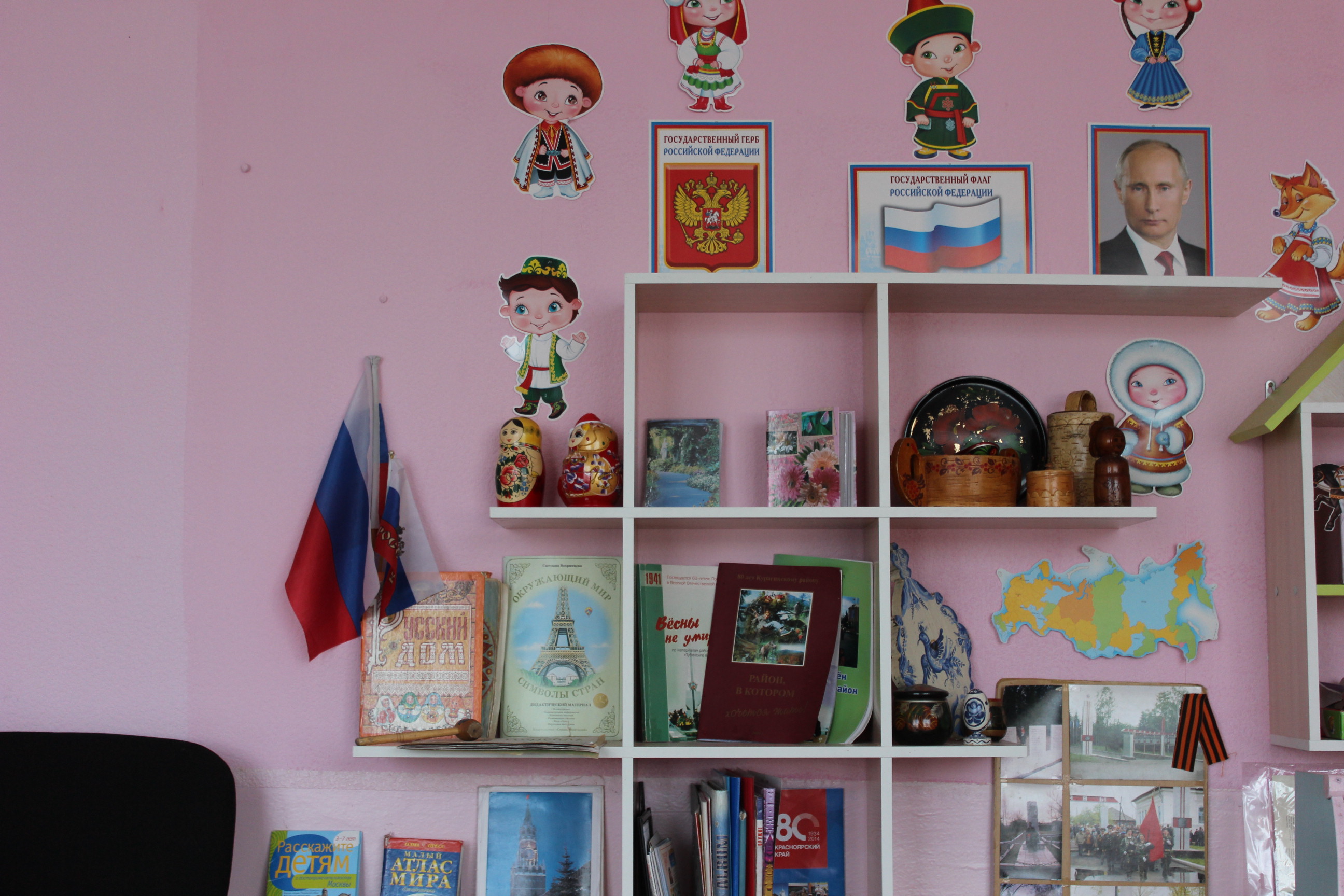 ЦЕНТРФИЗИЧЕСКОГО РАЗВИТИЯНаименованиеОборудование для ходьбы, бега, тренировки равновесия, коврики, дорожки массажныеОборудование для катания, бросания, ловли: мяч резиновый,  шарик пластмассовый, кегли, клюшка пластмассовая, клюшка  для гольфаАтрибуты к подвижным играмИгрушки, стимулирующие двигательную активность: мячи, флажки, скакалкиИгра «Дартс»Коврики для массажа стоп ГантелиОбручи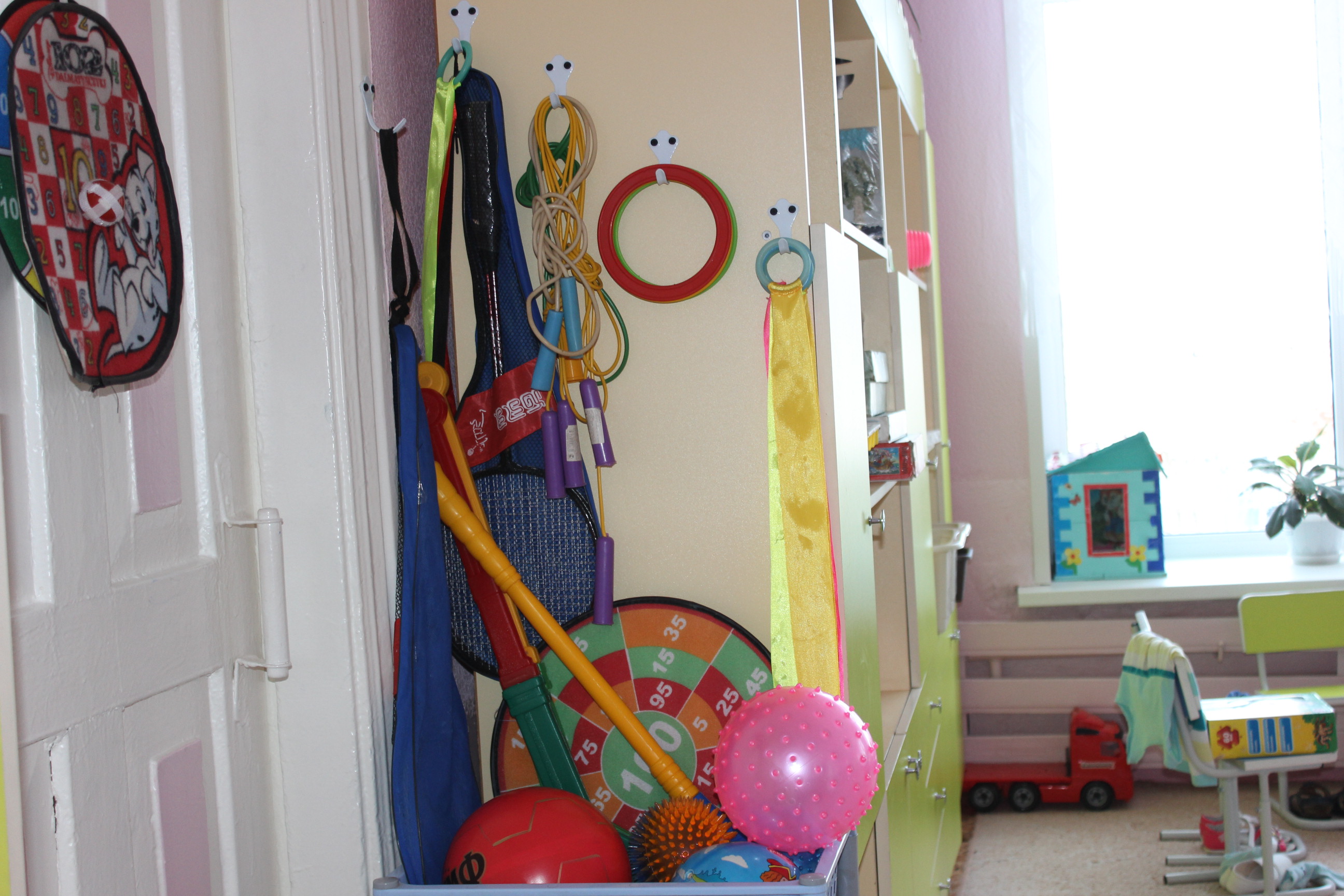 ЦЕНТРСАМОСТОЯТЕЛЬНОЙ ДЕЯТЕЛЬНОСТИНаименованиеатрибуты для сюжетно-ролевой игры, игровая мебель, различные настольные и напольные конструкторы.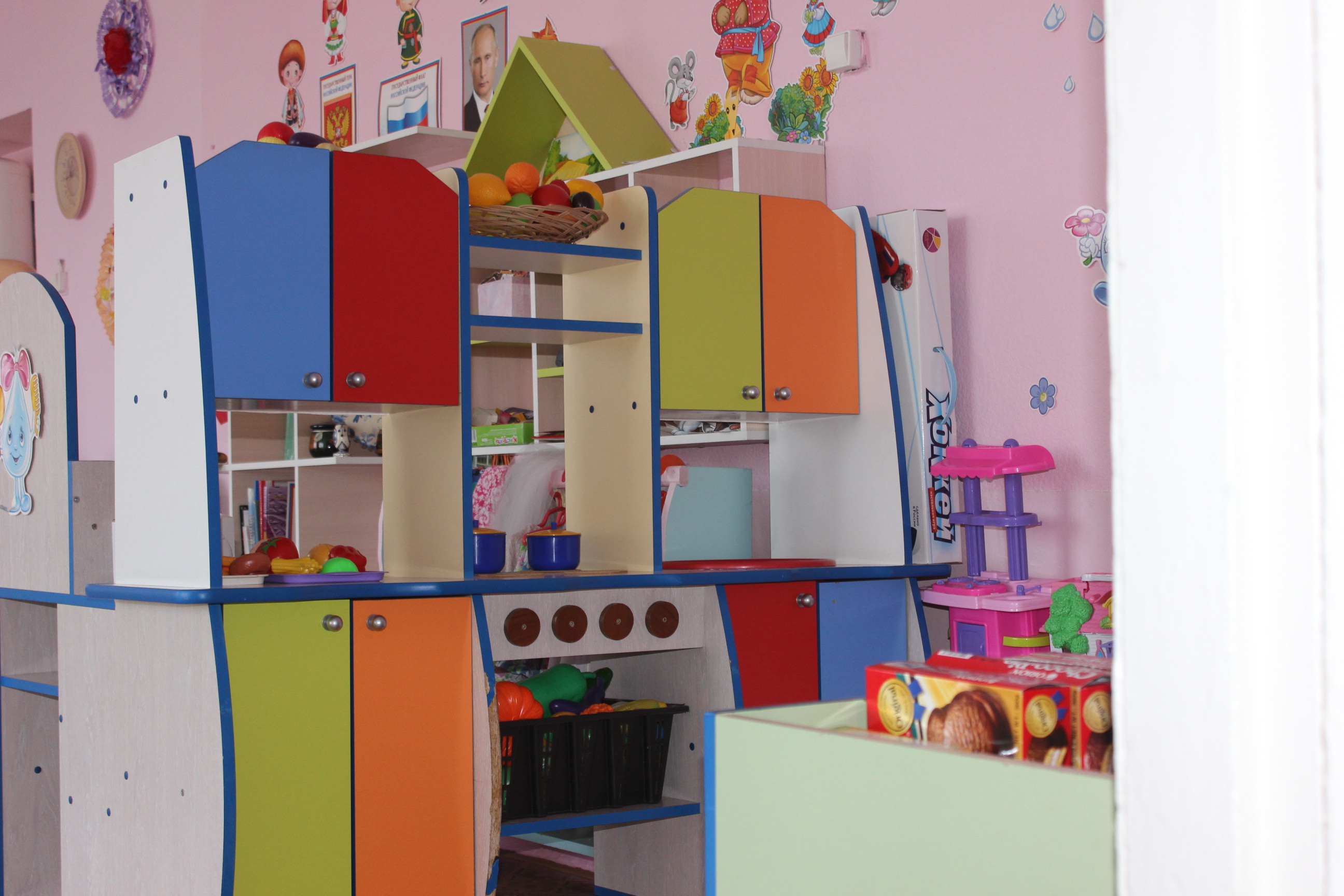 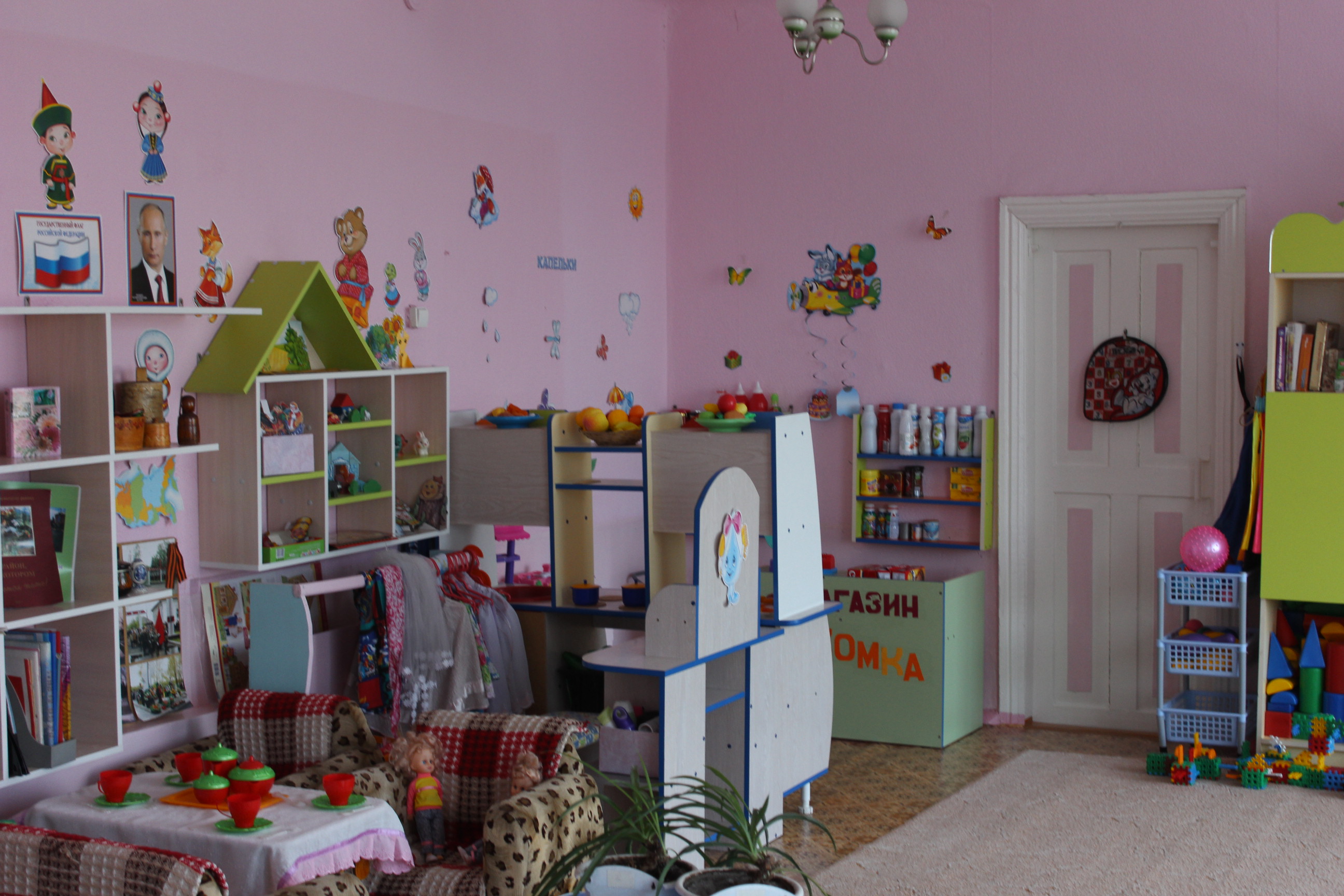 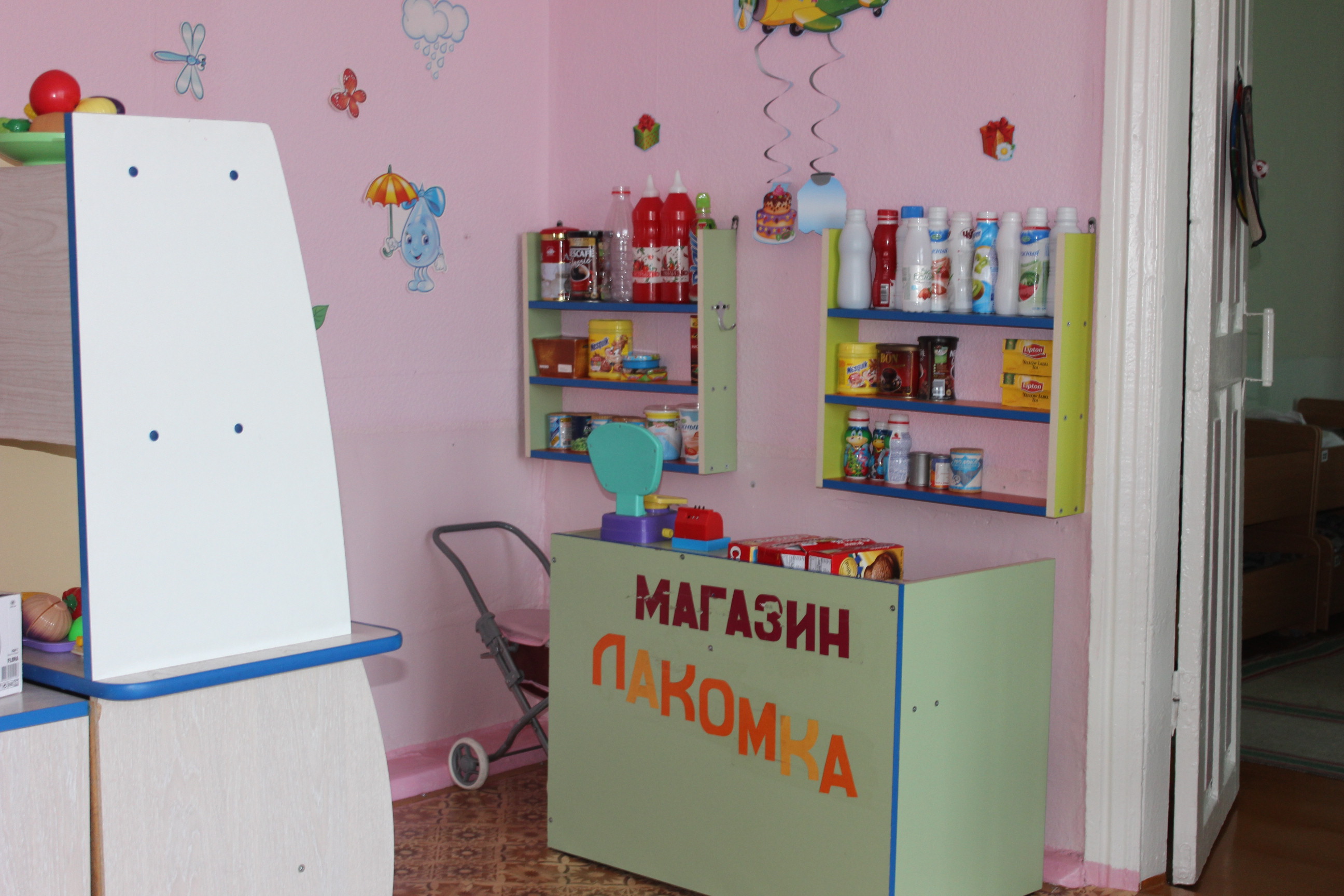                             РАЗДЕВАЛКАНаименованиеИндивидуальные шкафчики по количеству детейСкамейки Информационный стенд для родителейСоветы воспитателей (консультации)Стенд «Полянка творчества»Тетрадь отзывов и предложенийДетская мягкая мебельЗвуковой экранЛесенка для выставок детского творчества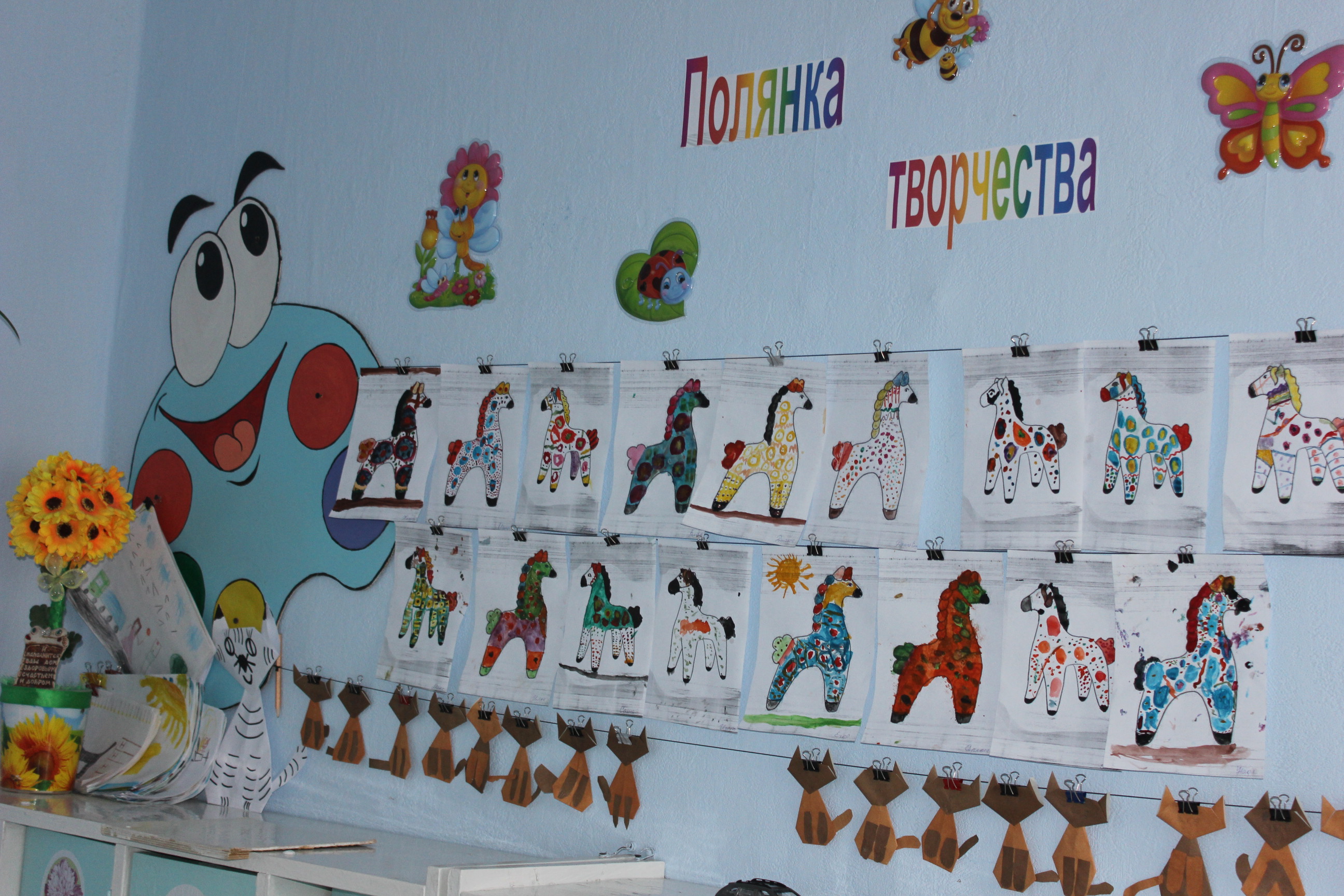 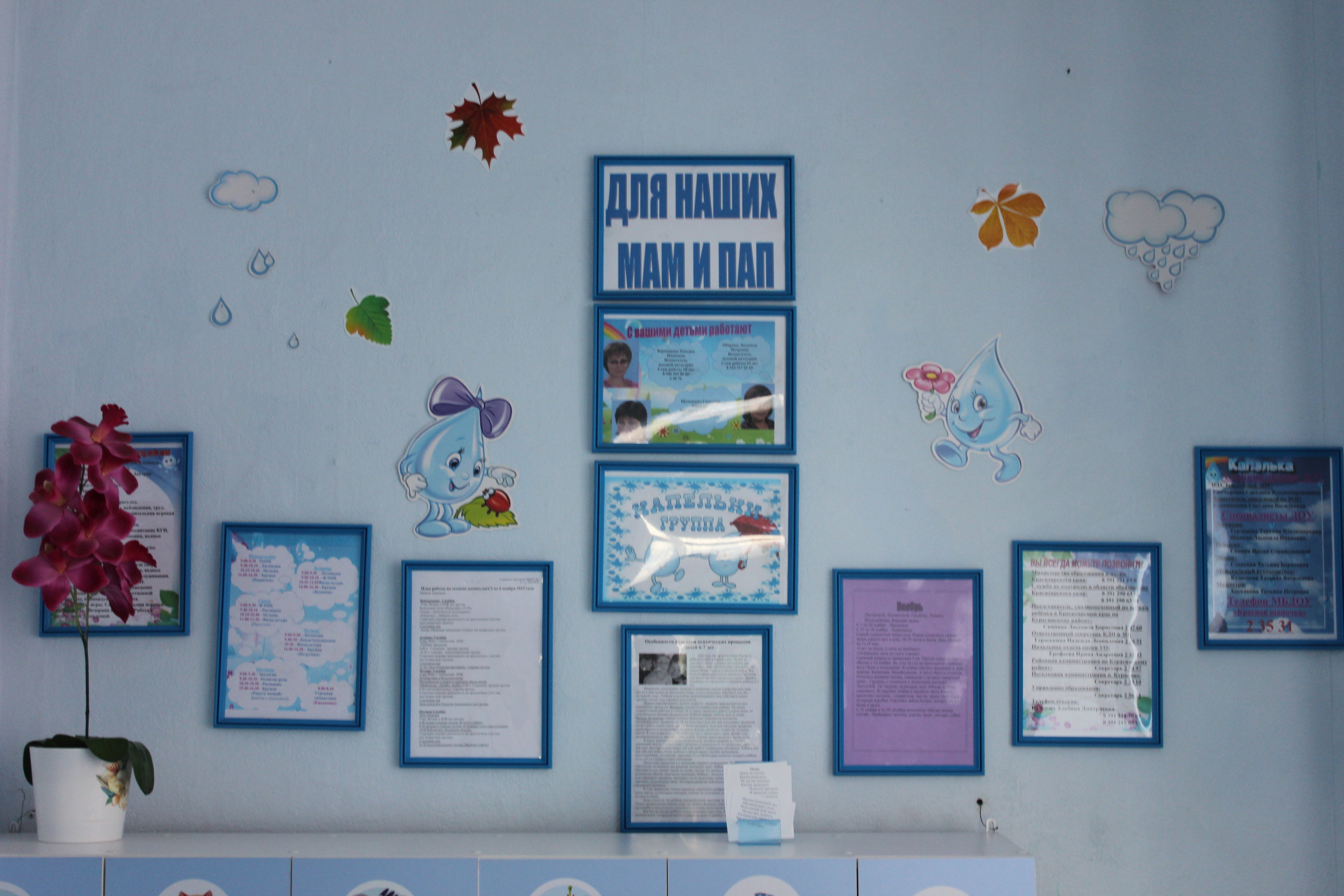 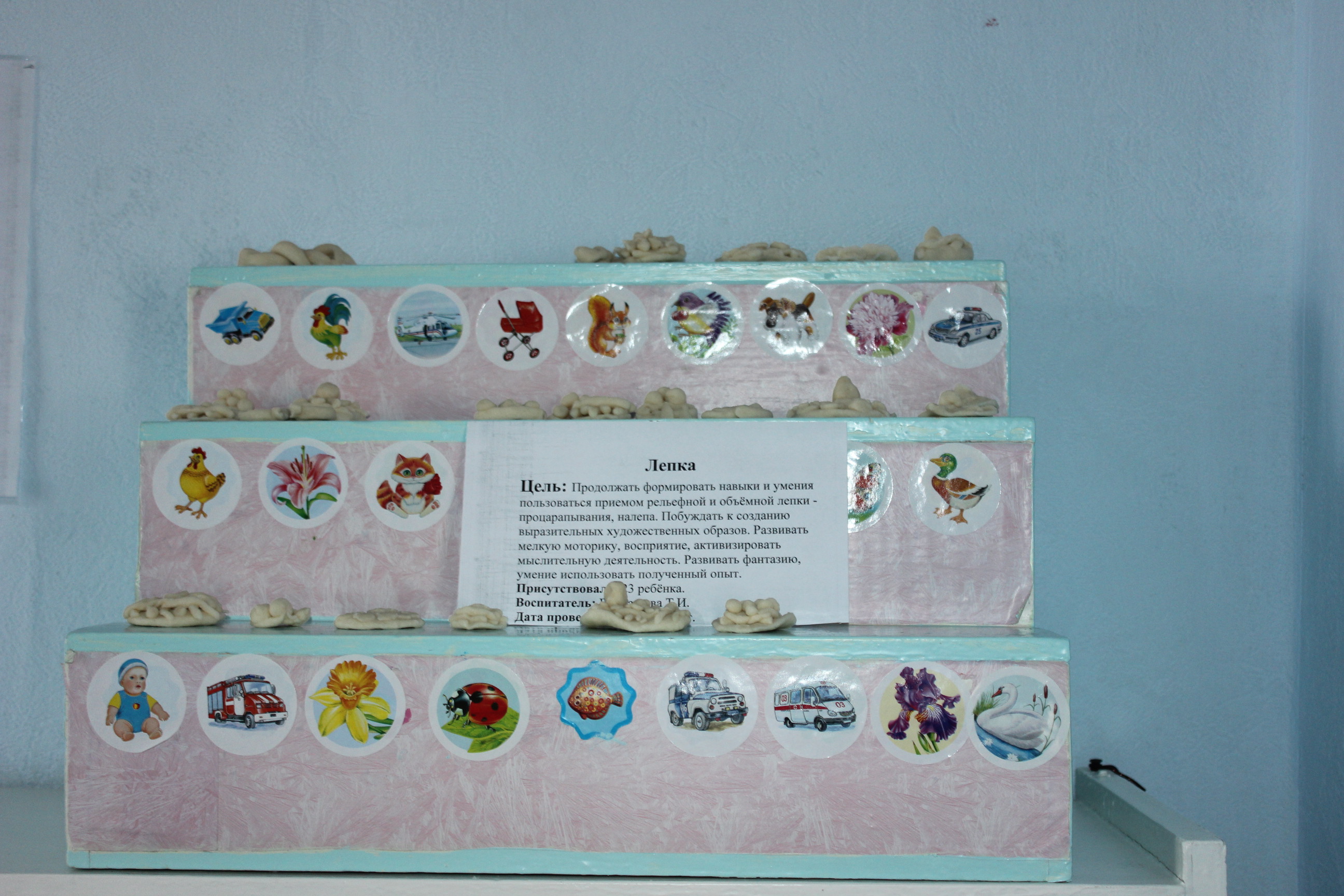 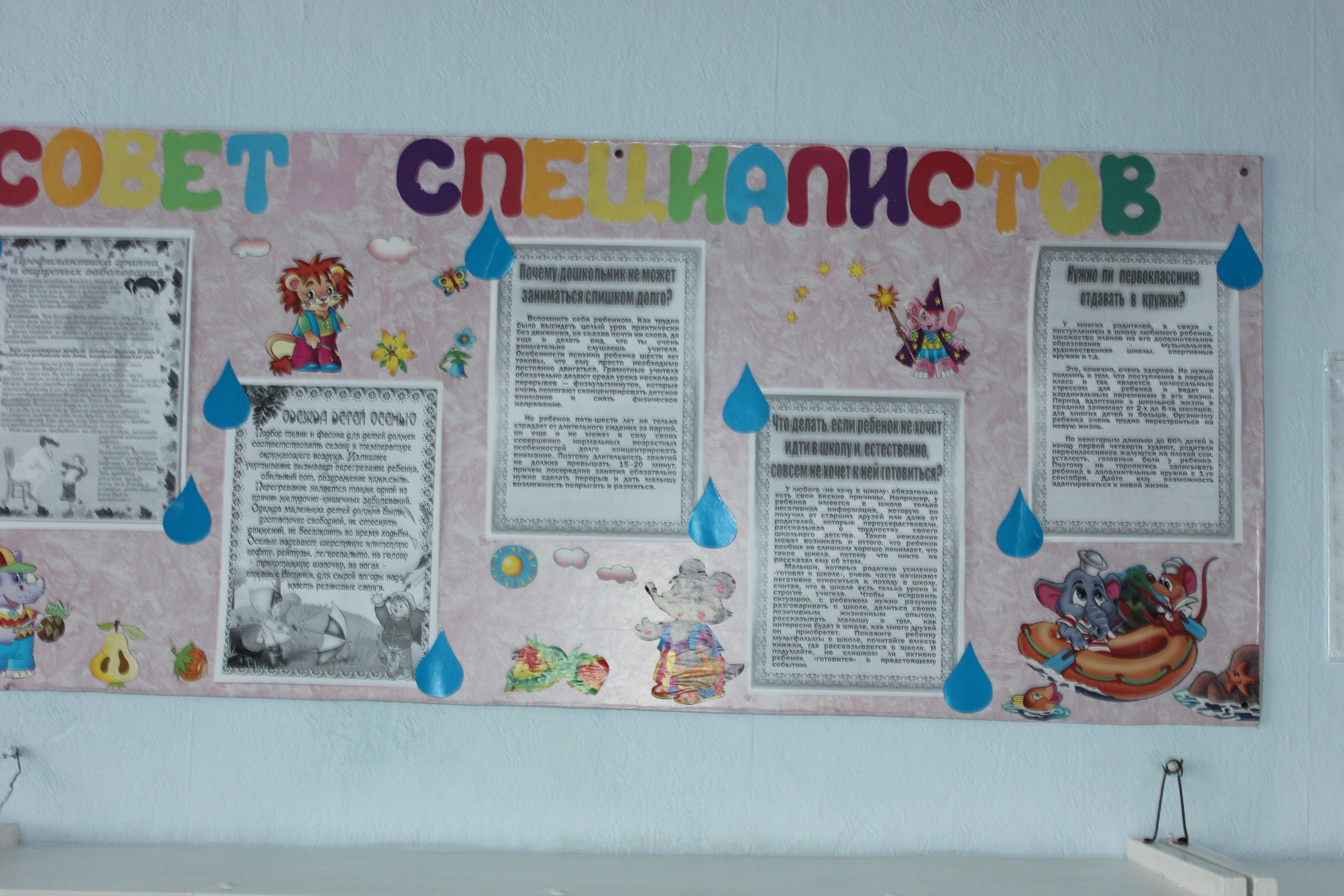 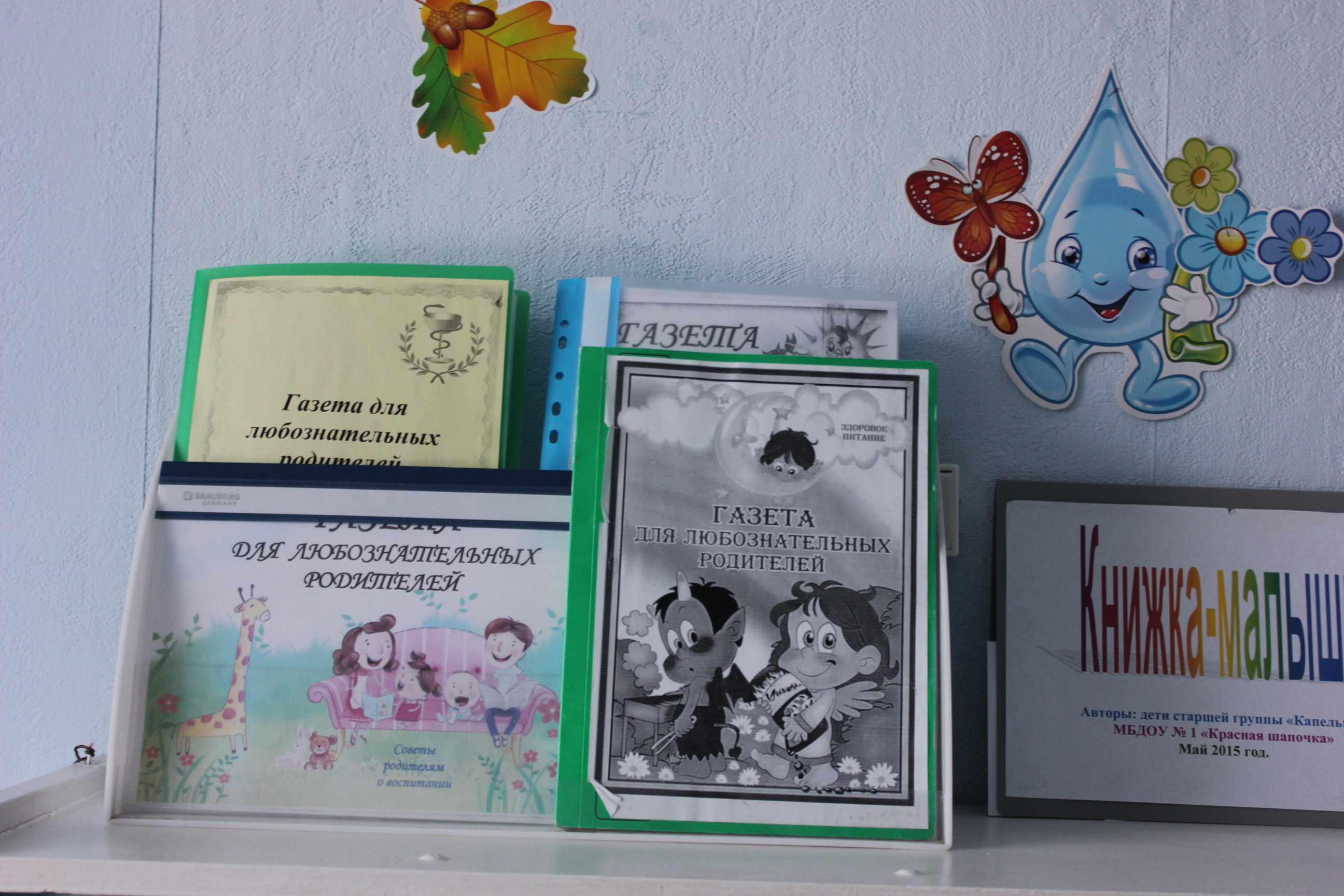 ЦЕНТР ПРИРОДЫНаименованиеМакеты природно-климатических зонМакет – панорама леса в разные времена годаКоллекция камней, ракушек, семянБиблиотека познавательной природоведческой литературы, энциклопедииИллюстрации с изображением признаков сезонаЦветущие комнатные растенияМуляжи овощей и фруктовКалендарь погодыКалендарь природыИнвентарь для ухода за растениями и животными ( лейка, брызгалка, салфетка, щеточка, кисточки, палочки с заостренными концами, совки)«Зимний огород» для проращивания луковиц, крупных и мелких семянСемена цветочных растений и овощей для посадок на грядкеИллюстрации с изображением животных жарких стран и Севера, перелетных, зимующих, кочующих птицДидактические игры на природоведческую тематикуМодели роста, строения растений и животныхСнег,лед (зимой),земля разного состава: чернозем, песок, глина, камни, остатки частей растенийЕмкости для измерения, пересыпания, исследования, храненияПластичные материалы, интересные для исследования и наблюдения предметы Игрушка «Мыльные пузыри», различные соломинки и трубочки для пускания мыльных пузырейМагнитыБумага, фольга Леечки, ведерки, брызгалкиНабор для экспериментирования с водой и песком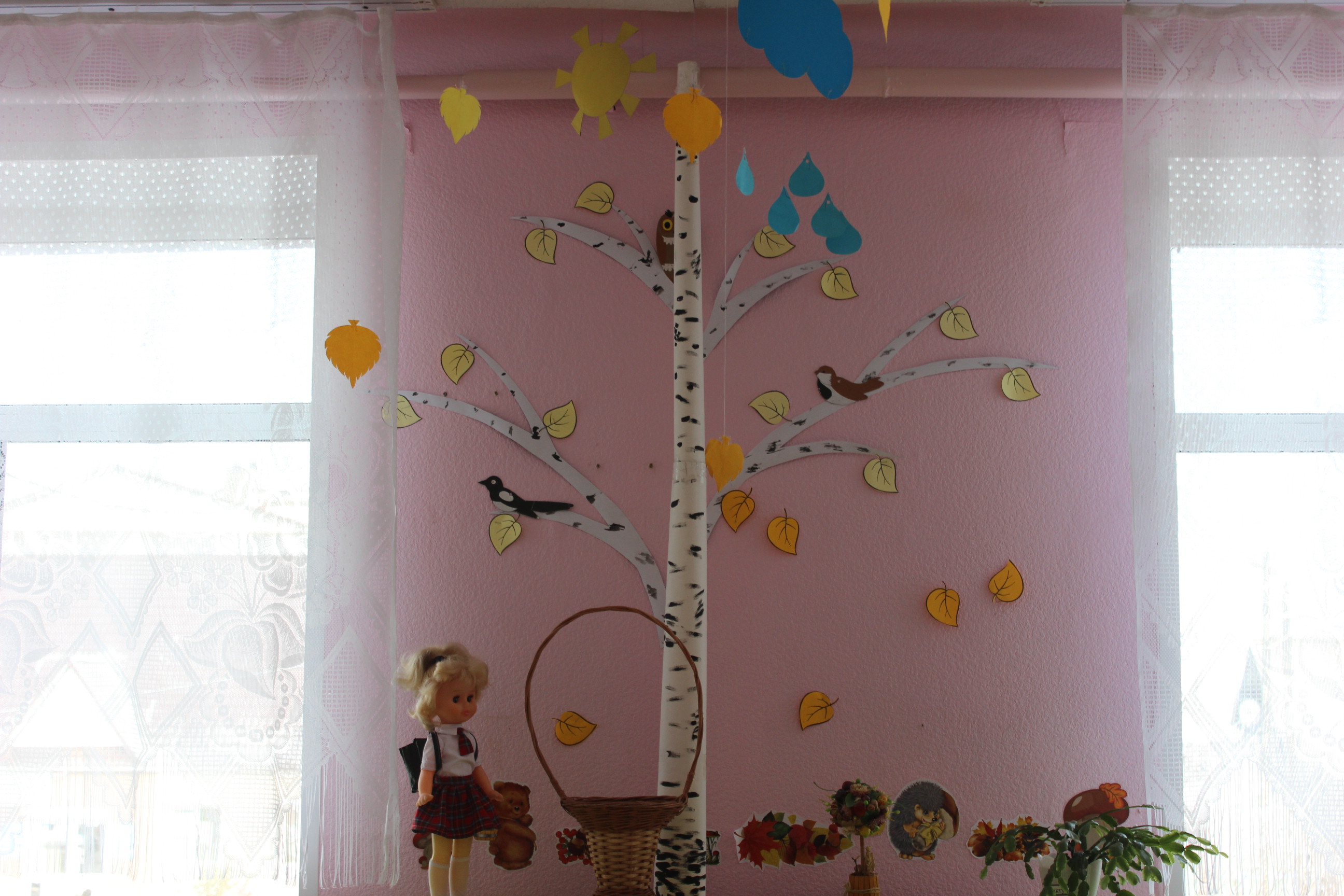 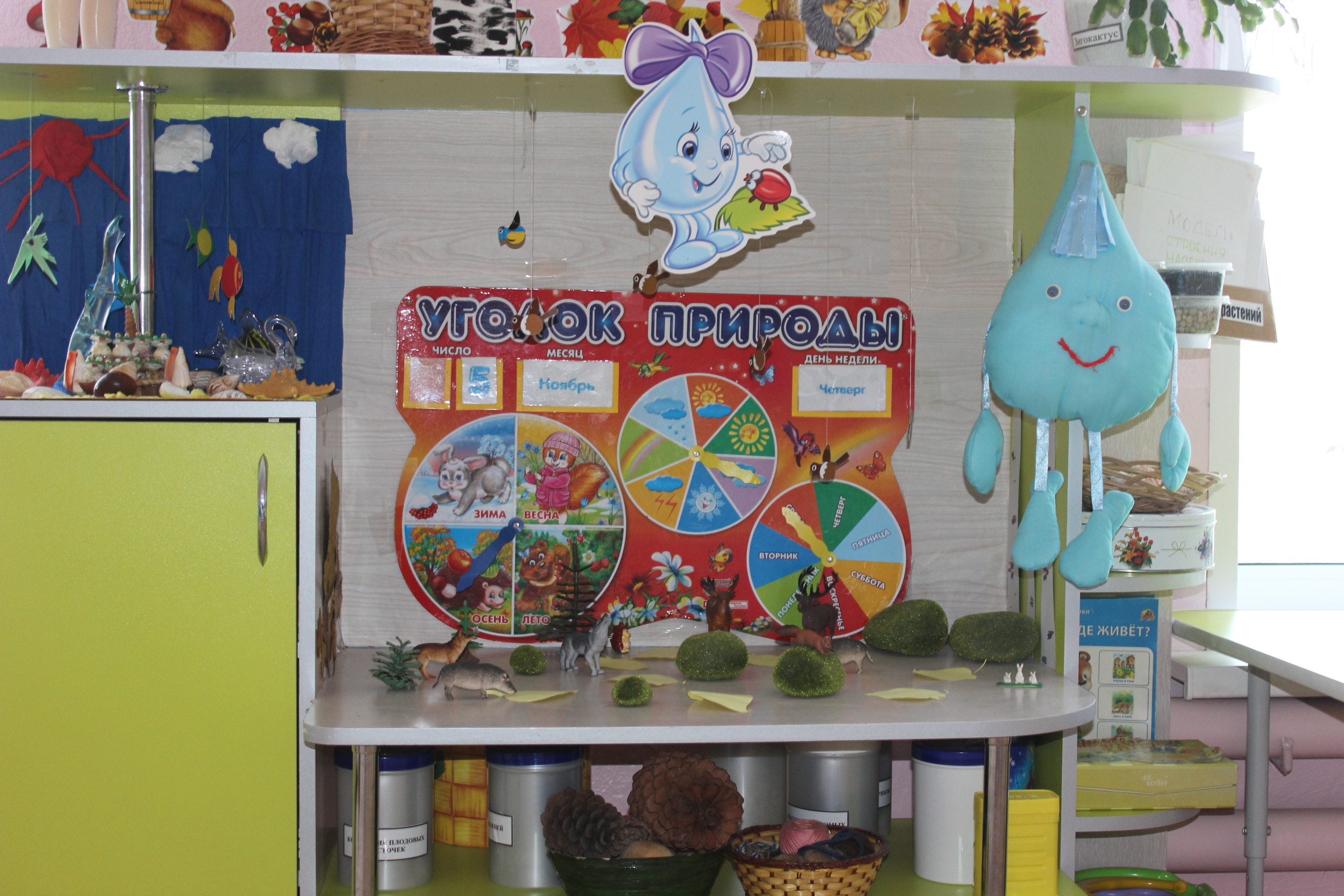 I. План группы:1. Общая характеристика группового помещения: 2-ой этаж, северная сторона помещения 2. Площадь игровой группы 47. 7 кв.м.Площадь спальни – 27,5 кв.м.Площадь раздевалки– 14,9 кв.м.Площадь туалетной комнаты - 4,4 кв.м.Площадь умывальной комнаты – 8,0 кв.м.В группе 2 окна, 1 выход основной, 1 запасной (через спальню).II. Мебель 1. Мебель по возрасту детская: столы детские – 8 шт. (4 посадочных места); стулья детские – 24 шт.; игровой уголок «Кухня» - 1 шт, игровой уголок «Парикмахерская»  (с зеркалом) - 1 шт.; стенка для игрушек  с секциями – 1 шт: полка – 2 шт., стеллаж - 2 шт. 2. Компьютер – 1 шт.III. Учебная литература в группе (указывается литература только по возрастной группе на данный учебный год) Анатомический атлас для дошкольников. 1999.Блинова Г. М. Познавательное развитие детей 5 – 7 лет. Москва, 2006. Большая детская энциклопедия. Москва: «Астрель» АСТ, 2004.Вареник Е.Н. Физкультурно-оздоровительные занятия с детьми 5 – 7 лет. Москва, 2006.Вахрушева Л. Н.  Познавательные сказки для детей 4 – 7 лет. Москва, 2011 г.Венгер Л. А.. Программа «Одаренный ребенок» для старшей группы (шестой год жизни), Москва, 1993 г.ВорошнинаЛ.В. Мир речи и общения.  Пермь, 2002.Джелелей О. В., Елец А. А. Книга для чтения детям. Харьков, Белгород, 2012.Дыбина О.В., Рахманова Н. П. Неизвестное рядом. Москва, 2001.Зенина Т. Н. Экологические праздники для старших дошкольников.  Москва, 2006 г. Иванова А. И. Живая экология. Москва, 2006.Комарова Т. С., Зацепина М. Б. Художественная культура. Интегрированные занятия с детьми 5 – 7 лет.  М: АРКТИ, 2003.Корнеичева Е. Е., Грачева Н. И.. Планирование внеучебной деятельности с детьми в режиме дня в соответствии с ФГТ (старшая группа), М.: Центр педагогического образования, 2011 г.Кравченко И. В., Долгова Т. Л. Прогулки в детском саду. Старшая и подготовительная к школе группы. Москва, 2009 г.Крупенчук О.И., Воробьева Т.А. Логопедические упражения.: Артикуляционная гимнастика.-СПб.: ИЗДАТЕЛЬСКИЙ ДОМ «Литера», 2005Мариничева О. В., Елкина Н.В. Учим детей наблюдать и рассказывать. Ярославль, 2001.Николаева С.О. Занятия по культуре поведения с дошкольниками и младшими школьниками. Москва, 2004.Осипова Л. Е. Работа детского сада с семьей. М: «Издательство Скрипторий 2003», 2008.   Остапенко И. Веселая школа для дошколят. 1989.Прохорова Л. Н. Организация экспериментальной деятельности дошкольников.  М: АРКТИ, 2003.Развитие речи дошкольника. Методическое пособие. – Филичева Т. Б., Соболева А. В.Развитие речи и творчества дошкольников. Игры, упражнения, конспекты занятий. – А.с: Ушакова О. С.Развитие речи. Окружающий мир. Дидактический материал к занятиям со старшими дошкольниками. - А. с.: Епифанова О.В.Развитие речи. Тематическое планирование занятий. В.Ю. Дьяченко. - Волгоград.Савельева Е.А. Пальчиковые и жестовые игры в стихах для дошкольников. – СПб.: ООО «ДЕТСТВО - ПРЕСС», 2001.Соколова О. А. Мир общения. Этикет для дошкольного возраста.  Санкт-Петербург, 2003.Художественные произведения для чтения детям от 5-ти до 7-ми лет (часть 3).Чермашенцева О. В. Основы безопасного поведения дошкольников. (Занятия, планирование, рекомендации). – Волгоград: Учитель, 2010. Шорыгина Т. А. Птицы. Какие они? Москва, 2000.Шорыгина Т.А. Общительные сказки: социально-нравственное воспитание. – М: Книголюб, 2004. Энциклопедия. Изобретения и великие открытия. Белфакс, 1995. Энциклопедия. Тайны живой природы (часть 1). Москва, «РОСМЭН», 1997.Энциклопедия. Я познаю мир. Удивительные растения. АСТ «Астрель», 2003.IV. Материалы для реализации воспитательно-образовательного процесса по образовательным областям:1. Социально-коммуникативное развитие	Содержание области направлено на усвоение норм и ценностей, принятых в обществе, включая моральные и нравственные ценности через решение следующих задач:развитие общения и взаимодействия ребенка со взрослыми и сверстниками; становление самостоятельности, целенаправленности и саморегуляции собственных действий; развитие социального и эмоционального интеллекта, эмоциональной отзывчивости, сопереживания, формирование готовности к совместной деятельности со сверстниками, формирование уважительного отношения и чувства принадлежности к своей семье и к сообществу детей и взрослых в Организации; формирование позитивных установок к различным видам труда и творчества; формирование основ безопасного поведения в быту, социуме, природе.Набор материалов для развития ребенка в игреНабор материалов для приобщения ребенка к элементарным общепринятым нормам и правилам взаимоотношения, воспитания патриотических чувств2. Познавательное развитиеСодержание области направлено на развитие интересов детей, любознательности и познавательной мотивации через решение следующих задач:формирование познавательных действий, становление сознания; развитие воображения и творческой активности; формирование первичных представлений о себе, других людях, объектах окружающего мира, о свойствах и отношениях объектов окружающего мира (форме, цвете, размере, материале, звучании, ритме, темпе, количестве, числе, части и целом, пространстве и времени, движении и покое, причинах и следствиях и др.), о малой родине и Отечестве, представлений о социокультурных ценностях нашего народа, об отечественных традициях и праздниках, о планете Земля как общем доме людей, об особенностях ее природы, многообразии стран и народов мира.3. Речевое развитиеСодержание области направлено на овладение речью как средством общения и культуры через решение следующих задач:обогащение активного словаря; развитие связной, грамматически правильной диалогической и монологической речи; развитие речевого творчества; развитие звуковой и интонационной культуры речи, фонематического слуха; знакомство с книжной культурой, детской литературой, понимание на слух текстов различных жанров детской литературы; формирование звуковой аналитико-синтетической активности как предпосылки обучения грамоте.Набор материалов для овладения конструктивными способами и средствами взаимодействия с окружающими людьми4. Художественно-эстетическое развитиеСодержание области направлено на развитие предпосылок ценностно-смыслового восприятия и понимания произведений искусства (словесного, музыкального, изобразительного), мира природы через решение следующих задач:становление эстетического отношения к окружающему миру; формирование элементарных представлений о видах искусства; восприятие музыки, художественной литературы, фольклора; стимулирование сопереживания персонажам художественных произведений; реализацию самостоятельной творческой деятельности детей (изобразительной, конструктивно-модельной, музыкальной и др.).Набор материалов для художественно-эстетического развития ребенка Расширенный набор материалов по разделам представлен в  методическом кабинете. 5.Физическая культураРасширенный набор материалов по разделам представлен в малом спортивном зале.Включает приобретение опыта в следующих видах деятельности детей: двигательной, в том числе связанной с выполнением упражнений, направленных на развитие таких физических качеств, как координация и гибкость; способствующих правильному формированию опорно-двигательной системы организма, развитию равновесия, координации движения, крупной и мелкой моторики обеих рук, а также с правильным, не наносящем ущерба организму, выполнением основных движений (ходьба, бег, мягкие прыжки, повороты в обе стороны), формирование начальных представлений о некоторых видах спорта, овладение подвижными играми с правилами; становление целенаправленности и саморегуляции в двигательной сфере; становление ценностей здорового образа жизни, овладение  элементарными нормами и правилами (в питании, двигательном режиме, закаливании, при формировании полезных привычек и др.).Список литературы 1. Агранович, 3. Е. Сборник домашних заданий в помощь логопедам и родителям [Текст] / 3. Е. Агранович. - СПб., 2001. 2. Алѐшина, Н. В. Ознакомление дошкольников с окружающим и социальной действительностью [Текст] / Н. В. Алѐшина. - М. : ЦГЛ, 2004. 3. Альбомы о России. 4. Антонов, Ю. Е. Как научить детей любить Родину [Текст] / Ю. Е. Антонов [и др.]. - М. : АРКТИ, 2003. 5. Антонова, В. А. Путешествие в Страну сказок [Текст] / В. А. Антонова // Начальная школа. 2003.- №5. 6. Букатов, В. М. Хрестоматия игровых приемов обучения [Текст] / В. М. Букатов, А. П. Ершова. - М., 2002. 7. Виноградова, Н. Ф. Моя страна - Россия [Текст] / Н. Ф. Виноградова, Л. А. Соколова. - М. : Просвещение, 2005. 8. Воронкевич, О. А. Добро пожаловать в экологию [Текст] / О. А. Воронкевич. - СПб. : Детство-Пресс, 2006. 9. Гербова, В. В. Занятия по развитию речи в старшей группе детского сада [Текст] / В. В. Гербо-ва. М., 1984. 10. Детский садик [Электронный ресурс]. - Режим доступа : http://kindergarten.narod.ru 1 1. Игра «Кто хочет стать сказочником?» [Текст] // Педсовет. - 2002. - № 9. 12. Картушина, М. Ю. Логоритмические занятия в детском саду [Текст] / М. Ю. Картушина. -М, 2005. 13. Юшмченко, В. Р. Обучайте дошкольников правилам дорожного движения [Текст] / В. Р. Клим-ченко. --М. : Просвещение, 1973. 7 14. Кломина, //. В. Воспитание основ экологической культуры в детском саду [Текст] / Н. В. Кломина......М. : Сфера, 2005. 15. Комарова, Т. С. Занятия по изобразительной деятельности в детском саду : из опыта работы (Текст] / Т. С. Комарова. - М. : Просвещение, 1978. - 191 с. 16. Лопухина, И. С. Логопедия. Речь, ритм, движение [Текст] / И. С. Лопухина. - СПб. : КОРОНА-нринт. 2004. 17. Медведева, И. Н. У сказки тихий голосок [Текст] / И. Н. Медведева // Начальная школа. -2001. №7. 1 8. Метлина, Л. С. Математика в детском саду [Текст] : пособие для воспитателя дет. сада / Л. С. Метлина. -М., 1984. 19. Молодова, Л. П. Игровые экологические занятия с детьми [Текст] / Л. П. Молодова. Минск : Асар, 1996. 20. Мулько, И. Ф. Развитие представлений о человеке в истории и культуре [Текст] / И. Ф. Мулько. - М. : ТЦ «Сфера», 2004. 21. Николаева, С. Н. Методика экологического воспитания в детском саду : работа с детьми сред, и ст. групп дет. сада [Текст] : кн. для воспитателей дет. сада / С. Н. Николаева. - 3-е изд. - М. : Просвещение, 2001. 22. Новицкая, М. Ю. Раз, два, три, четыре, пять, мы идѐм с тобой играть [Текст] / М. Ю. Новицкая, Г. М. Науменко.-М. : Просвещение, 1995. 23. Обухова, Л. А. Званко - сын Добрилы [Текст] / Л. А. Обухова. - М. : Малыш, 1998. 24. От рождения до школы. Примерная основная общеобразовательная программа дошкольного образования [Текст] / под ред. Н. Е. Вераксы, Т. С. Комаровой М. А. Васильевой. - М. : Мозаика-Синтез, 2011. 25. Петрова, Т. И. Игры и занятия по развитию речи дошкольников [Текст] / Т. И. Петрова, ~Е. С. Петрова. - М. : Школьная Пресса, 2004. 8 26. Прекрасное рядом с тобой [Текст] : методические рекомендации по курсу «Эстетическое мышление и художественный труд». 3 класс. - М. : Баласс, 2003. 27. Шилова, С. И. По дорогам сказки [Текст] / С. Н. Шилова // Начальная школа. - 1994. - № 3. 28. Русский детский игровой фольклор [Текст] : кн. для учителя и учащихся. — М. : Просвещение, 1995. 29. Сѐмкин, Г. В. Страна, в которой я живу [Текст] : атлас / Г. В. Сѐмкин. - М. : Росмэн, 2004. 30. Скоролупова, О. А. Тематическое планирование воспитательно-образовательного процесса в дошкольных образовательных учреждениях [Текст] : в 2 ч. Ч. 1 / О. А. Скоролупова. - М. : Скрип-торий, 2003, 2007. 31. Степаненкова, Э. Я. Дошкольникам о правилах дорожного движения [Текст] / Э. Я. Степаненкова. - М. : Просвещение, 1979. 32. Теплюк, С. Н. Занятия на прогулке с малышами [Текст] : пособие для педагогов дошкольных учреждений для работы с детьми 2—4 лет / С. Н. Теплюк. - М., 2006. 33. Тихомиров, О. Н. На поле Куликовом [Текст] / О. Н. Тихомиров. - М. : Малыш, 1980. 34. Шишкина, В. А. Прогулки в природу [Текст] / В. А. Шишкина, М. Н. Дедулевич. - М. : Просвещение, 2003. 35. Шорыгина, Т. А. Путешествие в мир природы. Развитие речи [Текст] / Т. А. Шорыгина. - М., 2000. 36. Янушко, Е. А. Лепка с детьми раннего возраста (1-3 года) [Текст] : метод, пособие для воспитателей и родителей / Е. А. Янушко. - М. : Мозаика-Синтез, 2005. Рыжова Н.А.  «Наш дом – природа». Программа экологического воспитания  старших дошкольников. М.: Карапуз – дидактика, 2005Образовательная программа «От рождения до школы» под редакцией Н.Е.. Вераксы, Т.С. Комаровой, М.А. ВасильевойОбразовательная деятельность при проведении режимных моментов: •физическое развитие: комплексы закаливающих процедур (оздоровительные прогулки, мытье рук прохладной водой перед каждым приемом пищи, воздушные ванны, ходьба босиком по ребристым дорожкам до и после сна), утренняя гимнастика, упражнения и подвижные игры во второй половине дня; •социально-коммуникативное развитие: ситуативные беседы при проведении режимных моментов, подчеркивание их пользы; развитие трудовых навыков через поручения и задания, дежурства, навыки самообслуживания; помощь взрослым; участие детей в расстановке и уборке инвентаря и оборудования для занятий, формирование навыков безопасного поведения при проведении режимных моментов; • речевое развитие: создание речевой развивающей среды; свободные диалоги с детьми в играх, наблюдениях, при восприятии картин, иллюстраций, мультфильмов; ситуативные разговоры с детьми; называние трудовых действий и гигиенических процедур, поощрение речевой активности детей; обсуждения (пользы закаливания, занятий физической культурой, гигиенических процедур); • познавательное развитие: построение конструкций для подвижных игр и упражнений (из мягких блоков, спортивного оборудования); ситуативные беседы при проведении режимных моментов, •художественно эстетическое развитие: использование музыки в повседневной жизни детей, в игре, в досуговой  деятельности, на прогулке, в изобразительной деятельности, при проведении утренней гимнастики, привлечение внимания детей к разнообразным звукам в окружающем мире, к оформлению помещения, привлекательности оборудования, красоте и чистоте окружающих помещений, предметов, игрушек. Самостоятельная деятельность детей: •физическое развитие: самостоятельные подвижные игры, игры на свежем воздухе, спортивные игры и занятия (катание на санках, велосипеде и пр.);  •социально-коммуникативное развитие: индивидуальные игры, совместные игры, все виды самостоятельной деятельности, предполагающие общение со сверстниками; •речевое развитие: самостоятельное чтение детьми коротких стихотворений, самостоятельные игры по мотивам художественных произведений, самостоятельная работа в уголке книги, в уголке театра; •познавательное развитие: сюжетно-ролевые игры, рассматривание книг и картинок; самостоятельное раскрашивание «умных раскрасок», развивающие настольно-печатные игры, игры на прогулке, автодидактические игры (развивающие пазлы, рамки-вкладыши, парные картинки); •художественно эстетическое развитие: предоставление детям возможности самостоятельно рисовать, лепить, конструировать (преимущественно во второй половине дня); рассматривать репродукции картин, иллюстрации, музицировать (пение, танцы), играть на детских музыкальных инструментах (бубен, барабан, колокольчик и пр.), слушать музыку.Проектирование воспитательно-образовательного процесса   Воспитательно-образовательный процесс  строится с учетом контингента воспитанников, их индивидуальных и возрастных особенностей, социального заказа родителей.   При организации воспитательно-образовательного процесса обеспечивается единство воспитательных, развивающих и обучающих целей и задач, при этом следует решать поставленные цели и задачи, избегая перегрузки детей, на необходимом и достаточном материале, максимально приближаясь к разумному «минимуму».   Построение образовательного процесса на комплексно-тематическом принципе с учетом интеграции образовательных областей дает возможность достичь этой цели.   Построение всего образовательного процесса вокруг одной центральной темы дает большие возможности для развития детей. Темы помогают организовать информацию оптимальным способом. У дошкольников появляются многочисленные возможности для практики, экспериментирования, развития основных навыков, понятийного мышления.   Выделение основной темы периода не означает, что абсолютно вся деятельность детей должна быть посвящена этой теме. Цель введения основной темы периода — интегрировать образовательную деятельность и избежать неоправданного дробления детской деятельности по образовательным областям.   Введение похожих тем в различных возрастных группах обеспечивает достижение единства образовательных целей и преемственности в детском развитии на протяжении всего дошкольного возраста, органичное развитие детей в соответствии с их индивидуальными возможностями.   Тематический принцип построения образовательного процесса позволяет органично вводить региональные и культурные компоненты, учитывать специфику дошкольного учреждения.   Одной теме  уделяется  не менее одной недели. Оптимальный период — 2–3 недели. Тема  отражена в подборе материалов, находящихся в группе и центрах (уголках) развития.Планирование образовательной деятельностиСтаршая группа  (с 5 до 6 лет)Количество организованной образовательной деятельностив старшей компенсирующей  группе, с пояснениями (5-6 лет).РЕЖИМ ДНЯв учебный период года (сентябрь-май)Старшая компенсирующая   группа (5-6 лет)РЕЖИМ ДНЯ В ЛЕТНИЙ ПЕРИОД ВРЕМЕНИСтаршая  компенсирующая  группа (5 - 6 лет)Праздники, традиции, развлечения, тематические выставкиКонкурс-фоторепортаж «Как я провёл лето»Организация выставки «Дары природы» из природного материалаОформление выставки  «Мы в любое время года ходим весело в походы»Выставки поделок из природного материала «Дары осени»Выставка « Безопасная дорога»Выставка детских рисунков и поделок:«Безопасная дорога - дорога в будущее», «Край в котором я живу»,«Таланты и поклонники» - районныйСпортивное развлечение  «Эстафеты»Акция «Зеленая елочка - живая иголочка»Мастерская деда  Мороза (изготовление новогодних сувениров)Выставка детских рисунков на тему: «Зимушка хрустальная»Развлечение «Вот зима кругом бело»Выставка «Слава Армии родной»Выставка детского творчества «Уголок моей Родины»Выставка детских поделок и рисунков«Очень сильно я люблю маму милую мою» Праздник здоровья «Поиски клада»Развлечение «День знаний»Семейный праздник «Осенние посиделки» с участием родителейСпортивное развлечение «Здравствуй осень»Развлечение «Вечер фольклорных игр»Развлечения  «День Матери»    Новогодний праздникРазвлечение «Рождественские забавы»Спортивный досуг «Туристический поход»Развлечение «Наша армия сильна» «День друга»Спортивный досуг «Мы сильные, смелые, ловкие»Развлечение «Масленица» - проводы Зимы Праздник «Лучше всех на свете мама»Праздник «Спорт – это сила и здоровье»Развлечение «Космические дали»Спортивный досуг «Школа космонавтов»Развлечение «Пасхальные посиделки»Развлечение «День Земли»Районное мероприятие 70 Победы посвящается «Весенняя капель»Спортивный праздник «Здравствуй лето»Смотр-конкурс к летнему – оздоровительному периоду «Вот и лето пришло»Развлечение «День именинника» Спортивный праздник «День Нептуна»Спортивный досуг «Спортивный огород»Старшая компенсирующая группа «Капельки»Возраст детей 5-6 лет Продолжительность работы детского сада: 10 ч. 30мин.График работы: первая смена - с 7.30 до 12.30                            вторая смена – с 12.30 до 17.30Формат услуг: присмотр и уход, реализация ООП ДО.Образовательные программы:«От рождения до школы» под редакцией Н.Е. Вераксы, Т.С. Комаровой, М. А. Васильевой.«Воспитание и обучение дошкольников в детском саду» под редакцией М.А. Васильевой.«Наш дом - природа» под редакцией Н.А. Рыжовой.«Программа логопедической работы по преодолению общего недоразвития речи у детей» под редакцией Т.Б. Филичивой, Г.В. Чиркиной.«Физическое воспитание в детском саду» под редакцией  Э.Я.СтепаненковойВОЗРАСТНЫЕ ПСИХОФИЗИЧЕСКИЕОСОБЕННОСТИ   Дети шестого года жизни уже могут распределять роли до начала игры и строить свое поведение, придерживаясь роли. Игровое взаимодействие сопровождается речью, соответствующей и по содержанию, и интонационно взятой роли. Речь, сопровождающая реальные отношения детей, отличается от ролевой речи. Дети начинают осваивать социальные отношения и понимать подчиненность позиций в различных видах деятельности взрослых, одни роли становятся для них более привлекательными, чем другие. При распределении ролей могут возникать конфликты, связанные с субординацией ролевого поведения. Наблюдается организация игрового пространства, в котором выделяются смысловой «центр» и «периферия». (В игре «Больница» таким центром оказывается кабинет врача, в игре «Парикмахерская» — зал стрижки, а зал ожидания выступает в качестве периферии игрового пространства.) Действия детей в играх становятся разнообразными.   Развивается изобразительная деятельность детей. Это возраст наиболее активного рисования. В течение года дети способны создать до двух тысяч рисунков. Рисунки могут быть самыми разными по содержанию: это и жизненные впечатления детей, и воображаемые ситуации, и иллюстрации к фильмам и книгам. Обычно рисунки представляют собой схематичные изображения различных объектов, но могут отличаться оригинальностью композиционного решения, передавать статичные и динамичные отношения. Рисунки приобретают сюжетный характер; достаточно часто встречаются многократно повторяющиеся сюжеты с небольшими или, напротив, существенными изменениями. Изображение человека становится более детализированным и пропорциональным. По рисунку можно судить о половой принадлежности и эмоциональном состоянии изображенного человека.   Конструирование характеризуется умением анализировать условия, в которых протекает эта деятельность. Дети используют и называют различные детали деревянного конструктора. Могут заменить детали постройки в зависимости от имеющегося материала. Овладевают обобщенным способом обследования образца. Дети способны выделять основные части предполагаемой постройки. Конструктивная деятельность может осуществляться на основе схемы, по замыслу и по условиям. Появляется конструирование в ходе совместной деятельности.   Дети могут конструировать из бумаги, складывая ее в несколько раз (два, четыре, шесть сгибаний); из природного материала. Они осваивают два способа конструирования: 1) от природного материала к художественному образу (ребенок «достраивает» природный материал до целостного образа, дополняя его различными деталями); 2) от художественного образа к природному материалу (ребенок подбирает необходимый материал, для того чтобы воплотить образ).   Продолжает совершенствоваться восприятие цвета, формы и величины, строения предметов; систематизируются представления детей. Они называют не только основные цвета и их оттенки, но и промежуточные цветовые оттенки; форму прямоугольников, овалов, треугольников. Воспринимают величину объектов, легко выстраивают в ряд — по возрастанию или убыванию — до 10 различных предметов.   Однако дети могут испытывать трудности при анализе пространственного положения объектов, если сталкиваются с несоответствием формы и их пространственного расположения. Это свидетельствует о том, что в различных ситуациях восприятие представляет для дошкольников известные сложности, особенно если они должны одновременно учитывать несколько различных и при этом противоположных признаков.   В старшем дошкольном возрасте продолжает развиваться образное мышление. Дети способны не только решить задачу в наглядном плане, но и совершить преобразования объекта, указать, в какой последовательности объекты вступят во взаимодействие и т. д. Однако подобные решения окажутся правильными только в том случае, если дети будут применять адекватные мыслительные средства. Среди них можно выделить схематизированные представления, которые возникают в процессе наглядного моделирования; комплексные представления, отражающие представления детей о системе признаков, которыми могут обладать объекты, а также представления, отражающие стадии преобразования различных объектов и явлений (представления о цикличности изменений): представления о смене времен года, дня и ночи, об увеличении и уменьшении объектов в результате различных воздействий, представления о развитии и т. д. Кроме того, продолжают совершенствоваться обобщения, что является основой словесно-логического мышления. В дошкольном возрасте у детей еще отсутствуют представления о классах объектов. Дети группируют объекты по признакам, которые могут изменяться, однако начинают формироваться операции логического сложения и умножения классов. Так, например, старшие дошкольники при группировке объектов могут учитывать два признака: цвет и форму (материал) и т. д.   Как показали исследования отечественных психологов, дети старшего дошкольного возраста способны рассуждать и давать адекватные причинные объяснения, если анализируемые отношения не выходят за пределы их наглядного опыта.   Развитие воображения в этом возрасте позволяет детям сочинять достаточно оригинальные и последовательно разворачивающиеся истории. Воображение будет активно развиваться лишь при условии проведения специальной работы по его активизации.   Продолжают развиваться устойчивость, распределение, переключаемость внимания. Наблюдается переход от непроизвольного к произвольному вниманию.   Продолжает совершенствоваться речь, в том числе ее звуковая сторона.Дети могут правильно воспроизводить шипящие, свистящие и сонорные звуки. Развиваются фонематический слух, интонационная выразительность речи при чтении стихов в сюжетно-ролевой игре и в повседневной жизни.   Совершенствуется грамматический строй речи. Дети используют практически все части речи, активно занимаются словотворчеством. Богаче становится лексика: активно используются синонимы и антонимы.   Развивается связная речь. Дети могут пересказывать, рассказывать по картинке, передавая не только главное, но и детали.   Достижения этого возраста характеризуются распределением ролей в игровой деятельности; структурированием игрового пространства; дальнейшим развитием изобразительной деятельности, отличающейся высокой продуктивностью; применением в конструировании обобщенного способа обследования образца; усвоением обобщенных способов изображения предметов одинаковой формы.   Восприятие в этом возрасте характеризуется анализом сложных форм объектов; развитие мышления сопровождается освоением мыслительных средств (схематизированные представления, комплексные представления, представления о цикличности изменений); развиваются умение обобщать, причинное мышление, воображение, произвольное внимание, речь, образ Я.С детьми работают: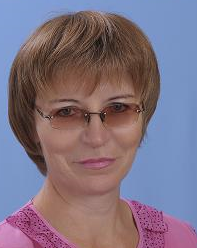                                   Бармашова Татьяна Ивановна                               Воспитатель высшей категории        Образование: высшее педагогическое, окончила                        Новосибирский ГПУ по специальности         «Логопедия»                               Стаж работы 29 лет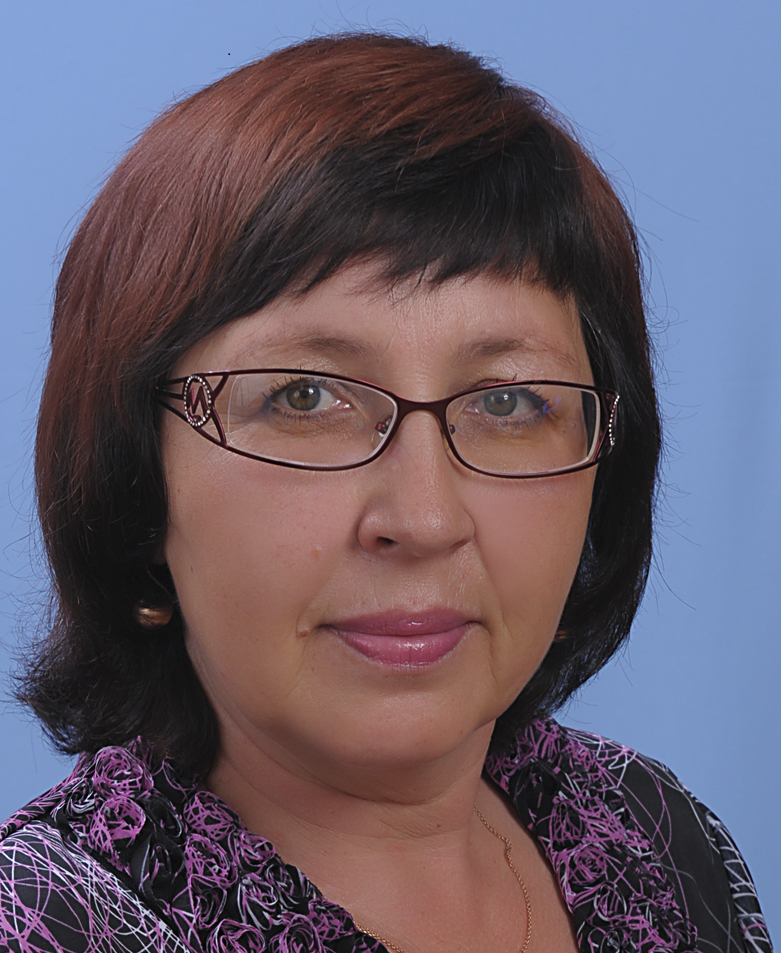                                    Обирина Людмила Петровна                                   Воспитатель высшей категории                    Образование: высшее педагогическое,      окончила                               Новосибирский ГПУ по специальности         «Логопедия»                                   Стаж работы 32 лет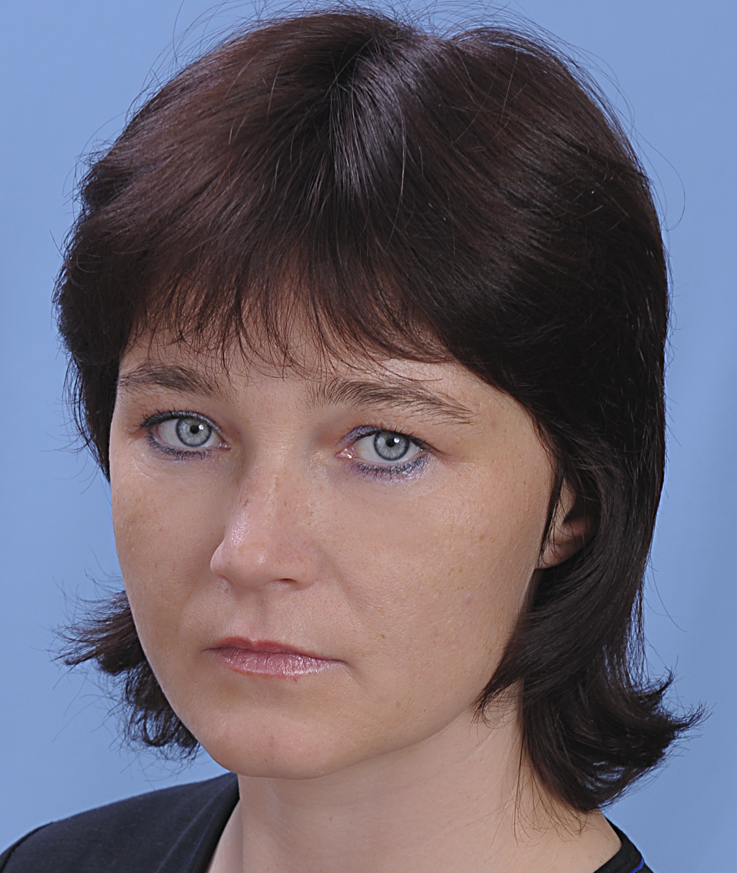                                 Шушкевич Светлана Юриевна                                Младший воспитатель                                Образование: среднее                                Стаж работы 17План развития.Заменить:Линолеум для групповой комнаты и приемной.Приобрести:Мячи большие и малые      - 5 шт.Футбольный мяч                 - 1 шт.Обручи                                 - 2 шт.Баскетбольное кольцо для участка  - 2 шт.Материалы для оснащения педагогического процесса:            Карандаши цветные    - 26 шт.            Простые                        - 26 шт.            Ручки                            - 26 шт.            Тетради                        - 26 шт.            Тетради рабочие         - 26 шт.            Краски акварельные   - 26 шт.            Доски для лепки          - 26 шт.            Формы для лепки        - 5 наборов            Карта России               - 1 шт.6.Эксперементально-исследовательская деятельность:                 Лупы       -   2 шт.                 Глобус     - 1 шт.Сюжетно-ролевая игра:             Форма доктора    - 1шт.              Форма парикмахера  - 1 шт.              Набор хлебобулочных изделий  - 1 шт.Центр театра:  куклы Би-ба-боЛитература по ФГОС№ п/пТип игрового материала№ п/пТип игрового материалаСодержание предметно-игровой средыКоличествоСюжетно-ролевая играСюжетно-ролевая играСюжетно-ролевая играСюжетно-ролевая играИгрушки-персонажи и ролевые атрибуты«Семья»Куклы с комплектами одежды: большие; средние; маленькие;Коляски для кукол;Телефон;Тематические альбомы;Кукольный уголок (стол, стульчики,) «Кухня» Маркер игрового пространства «Кухня»Наборы овощей;Наборы фруктов;Набор посуды столовой:Набор посуды кухонной;Набор посуды чайной;Набор столовых приборов;Набор детской мебели;Тематический альбом«Салон красоты»Маркер игрового пространства «Салон красоты» (Тумба с зеркалом)Набор инструментов парикмахера (ножницы, зеркало, зажимы для волос, расчески, фен);Набор укладочных стредств (лак, гель, спрей для волос);Резинки для волос Форма парикмахера и клиента: (фартук для парикмахера\ пелирина для клиента)Тематический альбом«Поликлинника»Набор инструментов врача (чемоданчик врача, лекарства, шприц, фанендоскоп, градусник, вата, марлевые повязки, бинт, бланки для рецептов врача)Тематический альбом«Магазин»Набор продуктовКасса с весамиТематический альбомНабор бумажных денежных купюр Игрушки - персонажи:Набор фигурок домашних животных с реалистичными изображением и пропорциями;  Набор фигурок животных Африки с реалистичными изображением и пропорциями;  Кукла в одежде;«Семья»Куклы с комплектами одежды: большие; средние; маленькие;Коляски для кукол;Телефон;Тематические альбомы;Кукольный уголок (стол, стульчики,) «Кухня» Маркер игрового пространства «Кухня»Наборы овощей;Наборы фруктов;Набор посуды столовой:Набор посуды кухонной;Набор посуды чайной;Набор столовых приборов;Набор детской мебели;Тематический альбом«Салон красоты»Маркер игрового пространства «Салон красоты» (Тумба с зеркалом)Набор инструментов парикмахера (ножницы, зеркало, зажимы для волос, расчески, фен);Набор укладочных стредств (лак, гель, спрей для волос);Резинки для волос Форма парикмахера и клиента: (фартук для парикмахера\ пелирина для клиента)Тематический альбом«Поликлинника»Набор инструментов врача (чемоданчик врача, лекарства, шприц, фанендоскоп, градусник, вата, марлевые повязки, бинт, бланки для рецептов врача)Тематический альбом«Магазин»Набор продуктовКасса с весамиТематический альбомНабор бумажных денежных купюр Игрушки - персонажи:Набор фигурок домашних животных с реалистичными изображением и пропорциями;  Набор фигурок животных Африки с реалистичными изображением и пропорциями;  Кукла в одежде;3шт.1 шт.2 шт.1 шт.1 шт.1шт.1шт.1шт.1 шт.1шт.1шт.1шт.1 шт.15 шт.20 шт.1 шт.1шт.1шт.1шт.1 шт.1шт1 шт.1шт1 шт.1 шт.2 шт.Театрализованные игрыТеатрализованные игрыТеатрализованные игрыТеатрализованные игрыМасочный театрМасочный театрНабор персонажей: волк, лиса, медведь, петух, заяц, еж, Машенька, бабушка, дедушка, кошка, собака, коза, коза, лягушка, мышкаКоробка для хранения 1 шт.1 шт.Конусный театр Конусный театр Набор персонажей: волк, лиса, медведь, петух, заяц, еж, Машенька, бабушка, дедушка, кошка, собака, лягушка, мышка, коза. Ширма для театрализации1шт.1штКуклы Би Ба БоКуклы Би Ба Бо В костюмерной музыкального руководителя Игры с правиламиИгры с правиламиИгры с правиламиИгры с правилами«Что сначала, что потом»1«Правила этикета»1«Путешествие пешехода»1«Путешествия кота Леопольда»1«Ну-ка, догони»1«Золотой ключик»2«Хорошо или плохо»1«Животные и их детеныши»1«Соответствия»1«Веселый распорядок дня»1Обучающая игра «Безопасность движения»1Развивающая игра «Соответствия Дорожные знаки»1Тип оборудованияНаименованиеМетодическая литератураНиколаева С.О. Занятия по культуре поведения с дошкольниками и младшими школьниками. Москва, 2004.Энциклопедия. Изобретения и великие открытия. Белфакс, 1995.Соколова О. А. Мир общения. Этикет для дошкольного возраста.  Санкт-Петербург, 2003.К.Ю. Белая «Моя родина-Россия»Художественная литератураА. Гайдар «Тимур и его команда»В. Маяковский «Что такое хорошо, и что такое плохо»;Т. Белозеров «Вечный огонь»,Азбука малышам «О Москве»,USBГимн России;Презентация «Столица России»; «День победы»; «Салюты»; «Защитники Отечества» и др.Песня «День Победы»Фильм «Дети войны»Песни о РоссииДидактические игры и пособияИгровой комплект военного (спецназ); (2 шт.)Игровой комплект пожарного;Тематические альбомы:КосмосМоскваСимволы странГосударственная символика: Флаг, портрет главы государства;Набор открыток «Мой край»; «Города России»Географическая карта;Книги о КурагиноИнформация для детей и родителей (папки-передвижки): «Режим дня», Защитники отечества; «Живая память о былом»Наглядно-тематическое пособие «Мир в картинках». День победы.Тип игрового материалаСодержание предметно-игровой средыКоличествоОбъекты для исследования действийИсследовательская деятельность: Контейнеры с сыпучими веществами,Мерные ложки;Мерные стаканчики;Контейнеры для экспериментовКонструкторы:Набор строительных элементов Настольный конструктор деревянный цветной с мелкими элементами;Крупногабаритный конструктор напольный цветной;Конструктор модульный;Кубики к дидактическому пособию на сравнение и классификацию с изображениями различных признаков на гранях – форма, цвет, размер, толщина (Блок Дьенеша);Рамки и вкладыши тематические (трафареты);Домино;Шнуровки различного уровня сложности;Развивающие игры: логическое лотоМозаика;3 шт.10 шт.10 шт.10 шт. шт.1 шт.1 шт.1 шт.10 шт.5 шт.3 шт.4 шт.Игрушки – предметы оперированияНабор игрушек для игры с песком;Муляжи фруктов и овощей;Набор разрезных овощей;Лейка пластмассовая детская;Служебные автомобили различного значения;Кукла в одежде;Коляска для кукол;набор инструментов парикмахера; набор  рабочих инструментов, набор медицинских принадлежностей «Доктора»; комплект приборов домашнего обихода: 	комплект кухонной и столовой посуды;2 шт.2 1 шт.1 шт.10 шт.2 шт.3 шт.1 шт.Полифункциональные материалыДорожкаОбразно-символический материалИгра для тренировки памяти Развивающие задания «Наш дом», «Птицы», «Лесные животные», «Транспорт», «Животные Африки и др.3шт. 6 шт.Нормативно-знаковый материалКомплект счетного материала на магнитах Комплект заданий для конструирования в виде схем, чертежей;Числовые карточки (от 0 до 10-ти);Счетные палочки (комплект).Демонстрационный материал «Растения, насекомые»Счетный материал Картотека экспериментальных игр 1 шт.10 шт.10 шт.1 шт.1 шт.Художественная литератураЗанимательные опыты, эксперименты. Ф.Ола и др.. – М.: Айрис – пресс, 2007.Космическая азбука. В.Горьков Издательство «Детская литература»Тип игрового материалаСодержание предметно-игровой средыКоличество Оборудование для формирования словаряКартотеки:Загадки «Транспорт», «Овощи, Фрукты», «Посуда», «Одежда», «Мебель», «Природные явления», «Деревья», «Насекомые» и др.Стихи «Здоровье», «Времена года», «Дни недели»  и др.Энциклопедии:«Я познаю мир»«Человек»«Большая детская энциклопедия»«Анатомический атлас для дошкольников»«Изобретения и великие открытия»Развивающие игры по развитию речиОборудование для формирования  звуковой культуры речиГербова В. «Учусь говорить»Картотека чистоговорокКартотека пословицКартотека считалокКартотека потешекКартотека артикуляционных гимнастик1Оборудование для развития связной речиПознавательная игра-лото «Мир вокруг нас»Игра-занятие «Логические цепочки»Игра-занятие «Мой дом»Игра «Парочки(птицы)»Игра «Растения»Игра «Кто как устроен»Игра-лото «В Саду, на поле, в огороде.  Или  «Что где растет?»Игра лото «Наш дом», «Птицы», «Лесные животные», «Транспорт», «Животные Африки»Карточные викторины «Наш дом», «Птицы», «Лесные животные», «Транспорт», «Животные Африки»Ботаническое лото «Что где растет?»      ПДДОбучающая игра «Безопасность движения»Развивающая игра «Соответствия Дорожные знаки»Настольная игра «Гонки»Макет СветофорПлакат «Правила дорожного движения»Картотека  иллюстраций по правилам дорожного движения «Учим дорожные знаки»«Законы улиц и дорог»«Светофорчик»«Азбука пешехода»111111111111111Материалы для формирования грамматического строя речи Игра «Кто что делает?»«Кому что нужно»«Один - много»«Чья песенка»«Узнай героя сказки»111Материалы для подготовки к обучению грамотеКарты звукового анализа слов демонстрационные;Карточки звукового анализа слов для индивидуальной работы;Буквы алфавита на бумажной основе; Буквы алфавита магнитные;Комплект фишек, Тетради для подготовки руки к письмуЗрительные диктанты2020х1020 наборов1 набор20 шт.25 шт.Дидактические игры, пособияИгра-Занятие «Речевая тропинка»Игра-зянятие «Найди друзей» «Мнемосхемы»«Артикуляционные гимнастики» «Где что растет?»Тип игрового материалаСодержание предметно-игровой средыКоличествоДемонстрационный материал и объекты для оформления игрового пространстваТематические альбомы: животные; времена года; репродукции картин; национальные костюмы; др.Праздники, папки-передвижки к праздникам «Масленица», «Пасха»,  «Защитники Отечества» и другие.Информация о музыкальном воспитании и рекомендации (у музыкального руководителя) – папки-передвижки;Елка искусственная;Набор елочных игрушек;4 шт.5 шт.10 шт.1 шт.1 шт.Для рисованияКраски «Акварель»;Краски «Гуашь»;Мелки цветные (набор);Кисти «Белка»;Бумага для рисования;Трафареты для рисования;Карандаши цветные набор;Карандаши простые;Емкости для воды;Мелки восковые;Стаканчики;ТочилкиСалфетки для кисточек20 шт.8 шт.2 шт.50 шт.2 пачки10 шт.25 шт.21 шт.10 шт.4 шт.10 шт.2 шт.Для лепкиПластилин 8 цветов;Доски для лепки;Стеки;10шт25шт10штДля аппликацииКартон белый;Картон цветной;Клей-карандаш;Ножницы;Салфетки – подкладки;КлеёнкиБумага цветная1 шт. 1 шт.15 шт.20 шт.10 шт.25 шт.5 шт.Для конструированияДеревянный конструктор средний;Мягкие модули;Конструктор пластмассовый большой;Конструктор «КРОХА»;Конструктор «Фермер»Конструктор «Зоопарк»Мелкий конструкторКонструктор металлический «Самоделкин»Конструктор «Лего»1 шт.1 шт.1 шт.2 шт.1 шт.1 шт.1шт.1 шт.2 шт.Аудио и видеозаписиUSB  А.Вивальди «Времена года»;USB «Звуки природы»;USB «Презентации по различным направлениям:- игры на развитие логического мышления,- математика;- развитие речи;- безопасность;- явления природы и т.д.2 шт.1 шт.1 шт.1 шт.1 шт.Музыкальные и шумовые инструментыМеталлофон;Барабан;Флейта;Маракасы;Дудочка;АккордеонБубенМузыкальный молотокМузыкальное пианиноПогремушки1 шт.1 шт.1 шт.2 шт.1 шт.2 шт.3 шт.1 шт.2 шт.2 шт.Дидактические игры и пособияПолный комплект у музыкального руководителяТип игрового материалаСодержание предметно-игровой средыКоличествоОборудование для ходьбы, бега, тренировки равновесияКоврики Дорожки массажные4шт.2штОборудование для катания, бросания, ловлиМяч резиновый Шарик пластмассовый Кегли Клюшка пластмассоваяКлюшка  для гольфа3шт.6шт.4шт.1шт.1шт.Атрибуты к подвижным играмИгрушки, стимулирующие двигательную активность: мячи, флажки, скакалкиИгра «Дартс»Коврики для массажа стоп ГантелиОбручиЛенточки2шт2шт.4шт.2шт.10шт.Организованная образовательная деятельностьБазовый вид деятельностиПериодичностьФизическая культура в помещении2 раза в неделюФизическая культура на прогулке1 раз в неделюПознавательное развитие3 раза в неделюРазвитие речи2 раза в неделюРисование2 раза в неделюЛепка1 раз в 2 неделиАппликация1 раз в 2 неделиМузыка2 раза в неделюИТОГО13 занятий в неделюОбразовательная деятельность в ходе режимных моментовУтренняя гимнастикаежедневноКомплексы закаливающих процедурежедневноГигиенические процедурыежедневноСитуативные беседы при проведении режимных моментовежедневноЧтение художественной литературыежедневноДежурстваежедневноПрогулкиежедневноСамостоятельная деятельность детейИграежедневноСамостоятельная деятельность детей в уголках развитияежедневно№ п/пФамилия  Имя ОтчествоДата рожденияАдрес1Беккер Мария Сергеевна21.09.2009ул. Стасовой 142Белоскова Анна  Геннадьевна 09.06.2009С.Курское ул.Луговая 23Бутин Владислав Андреевич05.08.2009ул. Курнатовского 834Бухтуев Захар Андреевич  25.09.2009ул. Партизанская 115-25Гришин Андрей Сергеевич 20.01.2009ул.Лепешинских 746Золотухин Максим Викторович 17.09.2009ул.Партизанская  2677Каптуров Александр Владимирович 26.09.2009Емельяново, ул.Новая 13-78Кашицин  Сергей Сергеевич 14.12.2008ул.Космонавтов 37 кв29Ковалев Кирилл Иванович 01.09.2009ул. Петряева 3010Мельникова Вероника Алексеевна17.09.2009ул.Островская 4611Непомнящая Анастасия Алексеевна 25.05.2009ул.Бочкарева 77 кв.112Николаева Алина Вячеславовна 09.06.2009ул.Партизанская 293 а13Песков Илья Сергеевич 05.01.2009ул. Лепешинских 1-114Платонова Ксения Витальевна 24.08.2009ул.Монаенко 315Полеганова Диана Сергеевна   01.07.2009ул.Партизанская 23616Симоненко Дарья Евгеньевна 05.11.2009ул.Партизанская 5517Скуратовская Дарья Ивановна 03.02.2009ул.Партизанская 21718Смирнов Игорь Алексеевич 25.12.2009ул. Тютчева 87  19Табачных Степан Сергеевич. 28.10.2009ул. Маяковского 4520Тамаровская Надежда Васильевна 15.01.2009ул.Крестьянская 3321Троицкий Антон Юрьевич 20.05.2009ул.Советская 6522Тюрин Денис Алексеевич 29.04.2009ул.Ломоносова 4-123Тюрин Артем Алексеевич 29.04.2009ул.Ломоносова 4-124Хроменко Дарья Андреевна.17.09.2009ул.Щетинкина 1-а25Шалагина Екатерина Артемьевна 09.08.2009ул. Островская 3826Шкурко Егор Константинович 04.10.2009ул.Надежды 22Продолжительность организованной образовательной деятельности  25 минут Продолжительность организованной образовательной деятельности  25 минут Продолжительность организованной образовательной деятельности  25 минут Продолжительность организованной образовательной деятельности  25 минут Продолжительность организованной образовательной деятельности  25 минут «Речевое развитие»Коррекционно-развивающая работа Развитие и коррекция речи (логопедическое)22 Развитие речи11С применением «Художественного слова»Художественная литература Театральный кружок «Петрушка»-1-1Ежедневно в совместной деятельности воспитателя и детей и в режимных моментах2 половина дня кружок «Петрушка» во вторник в 15.40- 16.05 «Познавательное развитие»Ознакомление с окружающимМир природыФЭМП с конструктивной деятельностью 1111113-я неделя месяца занятия по ОБЖ Конструктивная деятельность, как часть образовательной деятельност«Художественно-эстетическое развитие»АппликацияЛепкаРисование 1 раз в 2 недели1 раз в 2 недели21 раз в 2 недели1раз в 2 недели 2Аппликация чередуется с лепкойЛепка чередуется с аппликациейМузыка22(1 раз в неделю одно музыкальное занятие с элементами логоритмики)Кружковая работа проводится в свободное от НОД и прогулок время.понедельник 15.40-16.05 индивидуальные занятия в вокальной студии «Капельки»вторник 15.40-16.05Индивидуальные занятия в хореографической студии «Бусинки»Музыкальный зал«Физическое развитие»Физкультура3(третье на прогулке) 3(третье на прогулке)На прогулке планируется 1 раз в неделю в четверг с 11.15-11.40 третье занятие физической культурой (обучение спортивным играм и упражнениям) Утренняя гимнастика 8.10-8.20Индивидуальные занятия в спортивно-оздоровительной секции «Крепыш» в малом спортивном зале Среда с 15.40 до 16.05Оздоровительный бег  и закаливание  в музыкальном зале   Ежедневно с 15.00 до 15.10Социально-коммуникативноеИгровая деятельностьКружок «Вместе весело играем»четверг с15.40 до 16.05 в кабинете психологаИтого согласно образовательной программе и коррекционной  образовательной программеВ неделюВ месяц15601560Норма согласно СанПиН 2.4.13049-1315 занятий в неделю7.30-8.10Приём детей. Игровая деятельность детей.8.10-8.20Утренняя гимнастика.8.20-8.50Подготовка к завтраку, дежурства, завтрак. Воспитание культурно-гигиенических навыков.8.50-9.00Подготовка к  организованной образовательной деятельности.9.00-10.35Организованная образовательная деятельность.10.00Второй  завтрак10.35- 10.45Подготовка к прогулке.10.45-12.10Прогулка. Игры, наблюдения, труд, двигательная активность, самостоятельные игры.12.10- 12.20Возвращение с прогулки.12.20- 12.30Подготовка к обеду, дежурства по столовой.12.30- 12.50Обед. Обучение культуре еды, правильно держать столовые приборы.12.50- 13.00Подготовка ко сну.13.00- 15.00Дневной сон.15.00- 15.20Подъём, воздушное закаливание, водные процедуры, оздоровительный бег.15.20- 15.40Полдник, воспитание культурно-гигиенических навыков.15.40- 16.05Непосредственно образовательная деятельность. Индивидуальная образовательная деятельность по заданию логопеда. Индивидуальная  и подгрупповая кружковая работа.16.05- 16.30Час игры. Игры по интересам, сюжетно-ролевые игры. Самостоятельная игровая деятельность детей. Подготовка к прогулке.16..30- 17.0017.00-17.3016..30- 17.0017.00-17.30Вечерняя прогулка. Работа с родителями. Уход детей домой. Вечерняя прогулка7.30-8.10Приём детей на участке. Игровая деятельность детей.8.10-8.20Утренняя гимнастика на свежем воздухе.8.20 - 8.40Возвращение в группу, воспитание культурно-гигиенических навыков, подготовка к завтраку, дежурства. Завтрак.8.40 - 9.00Игровая деятельность детей.9.00-9.10Подготовка к прогулке.10.00Второй  завтрак9.10-12.10Прогулка. Игры, наблюдения, труд, игровые занятия, сюжетно-ролевые, подвижные игры, развлечения. Самостоятельная двигательная активность.12.10-12.20Возвращения с прогулки.12.20 - 12.30Подготовка к обеду, дежурства по столовой.12.30-12.50Обед. Обучение культуре еды, правильно держать столовые приборы.12.50-13.00Подготовка ко сну.13.00-15.00Дневной сон.15.00-15.20Подъём, воздушное закаливание, водные процедуры, оздоровительный бег.15.20-15.40Полдник, воспитание культурно-гигиенических навыков.15.40-15.45Подготовка к прогулке.15.45 - 17.00   17.00-17.30Вечерняя прогулка. Игры по интересам, сюжетно-    ролевые и подвижные игры. Самостоятельная художественно-эстетическая, театрализованная деятельность детей на участке. Работа с родителями. Уход детей домой. Вечерняя прогулка